UNIVERSIDAD DE CARABOBO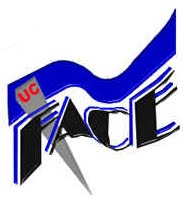 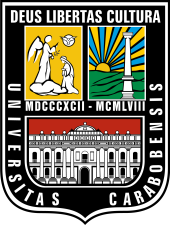 FACULTAD DE CIENCIAS DE LA EDUCACIÓNESCUELA DE EDUCACIÓNDEPARTAMENTO DE CIENCIAS PEDAGÓGICASCOORDINACIÓN DE EDUCACIÓN INTEGRALTRABAJO ESPECIAL DE GRADOESTRATEGIA DIDÁCTICA PARA LA ENSEÑANZA DE LAS ORGANIZACIONES MATEMÁTICAS ENTORNO AL OBJETO ECUACIÓN DE PRIMER GRADO CON UNA INCÓGNITAUn estudio dirigido a maestros de educación primaria de las escuelas públicas del municipio San Diego, estado CaraboboCampus Bárbula, Abril 2016.UNIVERSIDAD DE CARABOBOFACULTAD DE CIENCIAS DE LA EDUCACIÓNESCUELA DE EDUCACIÓNDEPARTAMENTO DE CIENCIAS PEDAGÓGICASCOORDINACIÓN DE EDUCACIÓN INTEGRALTRABAJO ESPECIAL DE GRADOESTRATEGIA DIDÁCTICA PARA LA ENSEÑANZA DE LAS ORGANIZACIONES MATEMÁTICAS ENTORNO AL OBJETO ECUACIÓN DE PRIMER GRADO CON UNA INCÓGNITAUn estudio dirigido a maestros de educación primaria de las escuelas públicas del municipio San Diego, estado CaraboboProyecto presentado ante el Departamento de Ciencias Pedagógicas como requisito parcial para optar al Título Licenciado en Educación mención Educación Integral.Autoras: Estrada, Yarianni                                                                        C.I.: 21.152.191Llovera, Erika C.I.:20.982.078Tutora: Dra. Dulce CeballosC.I.: 8.417.764Campus Bárbula, Abril 2016.UNIVERSIDAD DE CARABOBOFACULTAD DE CIENCIAS DE LA EDUCACIÓNESCUELA DE EDUCACIÓNDEPARTAMENTO DE EDUCACIÓN INTEGRALCOORDINACIÓN DE EDUCACIÓN INTEGRALTRABAJO ESPECIAL DE GRADOACEPTACIÓN DEL TUTOR     Por medio de la presente hago constar que he leído el proyecto de Trabajo de Grado presentado por las ciudadanas: Estrada, Yarianni y Llovera, Erika, para optar al Grado de Licenciado en Educación, Mención Educación Integral, cuyo título tentativo es: “ESTRATEGIA DIDACTICA PARA LA ENSEÑANZA DE LAS ORGANIZACIONES MATEMÁTICAS ENTORNO AL OBJETO ECUACIÓN DE PRIMER GRADO CON UNA INCÓGNITA. Un estudio dirigido a maestros de educación primaria de las escuelas públicas del Municipio San Diego, estado Carabobo”; y que acepto asesorar al estudiante, en calidad de Tutor, durante la etapa de desarrollo del trabajo de Grado hasta su presentación y evaluación.      En la Ciudad de Bárbula, a los veintiún días del mes de abril de 2016. _____________________________ Dra. Dulce Ceballos C.I: 8.417.764 DedicatoriaA mi Dios, gracias Padre Celestial, por haberme dado la vida, salud e inteligencia para realizar el más grande de mis sueños.A  la Virgen del Carmen y al Dr. José Gregorio Hernández, por haberme guiado en mi camino, ser mi apoyo y fuente espiritual.A mis Padres Alberto Estrada y Yajaira de Estrada, a quienes le debo mi existencia, quienes me han  brindado su amor, apoyo, comprensión y confianza para poder alcanzar esta meta.A mi segunda madre Liliana Godoy, a quien le doy las gracias por estar conmigo en todo, por brindarme su apoyo y confianza durante mi vida universitaria. A mi esposo Javier, gracias por haber estado a mi lado dándome el mayor de los apoyos para lograr este éxito. A mi hermano Yordanis, por haberme brindado su apoyo y confianza en este largo camino.A mi hermana Mairy, gracias por haberme brindado su ayuda incondicionalmente, para poder lograr este sueño.A mis amigas Erika Llovera y Marilet Hernandez, por haber estado conmigo hasta el final y haber compartido conmigo todo lo bueno y lo malo durante este largo recorrido de la carrera universitaria.A todas aquellas personas, que de una u otra forma me dieron ánimo para seguir adelante.Yarianni EstradaDedicatoria	A mi querido Dios, Padre Celestial, por ser mi guía y dueño de la verdad, fuente de inspiración para cada uno de los triunfos que decidido alcanzar.	A la Virgen María por cubrirme con su santo manto de madre buena, durante toda mi vida Universitaria para lograr esta maravillosa meta.	A mis padres Orlando Llovera y Gloria de Llovera, mis mas grandes tesoros, por estar a mi lado sin condición, por apoyarme cada día, por llenar mi vida de bendiciones para inspirarme a seguir triunfando junto a ellos.	A Victor Obispo, por su disposición sin fronteras, por sus palabras de aliento que me inspiran hacer mis sueños realidad a su lado.	A mis amigas Arleth Saba y Yarianni Estrada, por su apoyo incondicional durante este largo caminar. Porque juntas logramos superar las dificultades.	A toda mi familia, quienes han confiado siempre en mí, en especial a mis primas Anghely, Ines, Jessica y Hendy quienes me apoyaron en todo momento. 	Erika LloveraAgradecimientos	A Dios, Padre Todopoderoso, por regalarnos el don de la Vida, llena de salud y deseos de triunfar.	A la Universidad de Carabobo por ser recinto de saberes y hermosas experiencias en el proceso de nuestra formación educativa.	A  nuestra tutora Dra. Dulce Ceballos, por habernos regalado su colaboración y orientación en el transcurso de las tutorías.	A la Msc. Vanessa Pacheco por ser fuente de inspiración para la realización de este proyecto, gracias por el apoyo incondicional durante este camino al éxito.	A nuestros compañeros de vida Universitaria, por estar presentes cada día para producir conocimiento unidos todos por una misma tarea ser Docentes de Calidad.	A todos nuestros Profesores, que iluminaron nuestros conocimientos durante nuestra carrera Universitaria.A todos ¡Gracias!	Las AutorasÍNDICE GENERAL	Pág.Dedicatoria…………………………………………………………………………..IVAgradecimientos……………………………………………………………………..VIResumen……………………………………………………………………………. IXSumary ……………………………………………………………………………….XIntroducción……………………………………………………………………….…..1CAPÍTULO I – EL PROBLEMAPlanteamiento del problema…………………………..………………………………3Objetivos de la Investigación…………………………………………………….……7Justificación…………………………………………..……………………………….8CAPÍTULO II – MARCO TEÓRICOAntecedentes de la Investigación……………………...……………………………..10Bases teóricas…………………………………………...……………………………13Definición de términos…………………………………...………………………….22CAPÍTULO III – MARCO METODOLÓGICOTipo y diseño de investigación…………………...………………………………….23Población y Muestra……………………………...………………………………….23Técnica e instrumento de recolección de información...…………………………….25Validez del instrumento………………………………...……………………………25Confiabilidad del instrumento…………………………...…………………………..26CAPITULO IV – ANÁLISIS DE LOS RESULTADOSAnálisis de los Resultados…………………………….……………………………30Conclusiones del diagnóstico………………………………………………………..45CAPITULO V – PROPUESTAPresentación y Justificación de la Propuesta………………………………………...47Objetivos de la Propuesta……………………………………………………………48Estructura y Desarrollo de la Propuesta……………………………………………..49Estrategia “EDOMEP”………………………………………………………………53CONCLUSIONES...…………………………………………………………………93CAPITULO VI – FACTIBILIDAD………….…………………………………..95LISTA DE REFERENCIAS BIBLIOGRÁFICAS…………………..………..…….97ANEXOS...…………………………………………………………………………101Anexo 1. Tabla de especificaciones………………………………………………...102Anexo 2. Prueba de conocimiento..………………………………………………...103Anexo 3. Carta a los expertos…….………………………………………………...106Anexo 4. Formato de Validación…………………………………………………...110UNIVERSIDAD DE CARABOBOFACULTAD DE CIENCIAS DE LA EDUCACIÓN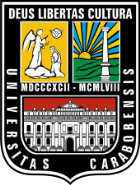 ESCUELA DE EDUCACIÓNDEPARTAMENTO DE CIENCIAS PEDAGÓGICASCOORDINACION DE EDUCACION INTERALTRABAJO ESPECIAL DE GRADOESTRATEGIA DIDÁCTICA PARA LA ENSEÑANZA DE LAS ORGANIZACIONES MATEMÁTICAS ENTORNO AL OBJETO ECUACIÓN DE PRIMER GRADO CON UNA INCÓGNITA. Un estudio dirigido a maestros de educación primaria de las escuelas públicas del municipio San Diego, estado CaraboboAutoras: Estrada Yarianni, Llovera ErikaTutora: Dra. Dulce CeballosAño: 2016		RESUMENEl propósito de esta investigación es diseñar una estrategia didáctica para la enseñanza de las organizaciones  matemáticas entorno al objeto ecuación de primer grado con una incógnita, dirigido a maestros de educación primaria pertenecientes a las escuelas públicas del municipio San Diego estado Carabobo. Este proyecto se realizó bajo la modalidad de proyecto factible, bajo el paradigma cuantitativo con un diseño no experimental siendo una investigación de tipo documental de campo y bibliográfica, el cual se desarrolló en tres fases: diagnostico que permitió detectar las dificultades y debilidades en los maestros de educaciónprimaria, para la recolección de información se utilizó como instrumento una prueba de conocimiento que está conformada por dos partes una primera parte de selección simple y una segunda parte de completacion tomando como sujeto de investigación a 180 maestros provenientes de 5 escuelas públicas del municipio San Diego del estado Carabobo. Además este estudio está fundamentado en una investigación  que permitió diagnosticar la necesidad que presentan los maestros de educación primaria y así determinar la factibilidad en lo social, económico y académico para así diseñar la estrategia que fue elaborada con el propósito de que los maestros obtuvieran un conocimiento más acerca de las ecuaciones de primer grado con una incógnita. Dicha investigación está sustentada en Chevalard (2007) en cuanto a las organizaciones matemáticas. La estrategia está estructurada en cuatro módulos de actividades formados por concepto y elementos de ecuación, las propiedades que pueden ser utilizadas para su solución y una serie de planteamientos relacionados con la vida cotidiana. Con el fin de que los maestros obtengan un aprendizaje significativo, para así ver el desempeño que cada maestro obtiene durante la fase de aplicación.Palabras Clave: Organización Matemática, Enseñanza, Ecuación.Línea de investigación: Enfoques y tendencias prácticas de educación integral.UNIVERSIDAD DE CARABOBOFACULTAD DE CIENCIAS DE LA EDUCACIÓNESCUELA DE EDUCACIÓNDEPARTAMENTO DE CIENCIAS PEDAGÓGICASCOORDINACION DE EDUCACION INTERALTRABAJO ESPECIAL DE GRADOTEACHING STRATEGY FOR TEACHING MATHEMATICS ORGANIZATIONS ENVIRONMENT TO OBJECT LINEAR EQUATION WITH ONE UNKNOWN.A study aimed at primary school teachers of public schools in the municipality San Diego, Carabobo stateAutoras: Estrada Yarianni, Llovera ErikaTutora: Dra. Dulce CeballosAño: 2016SUMMARY     The purpose of this research is to design a teaching strategy for teaching mathematics organizations around the linear equation with an unknown object, aimed at primary school teachers belonging to public schools in the municipality San Diego Carabobo state. This project was carried out under the modality of feasible project under the quantitative paradigm with a non-experimental design to be a documentary research field and literature, which was developed in three phases: diagnosis that allowed to detect the difficulties and weaknesses in teachers of primary education, for gathering information was used as an instrument a knowledge test that consists of two parts the first part of a simple selection and a second part of Completion taking as a research subject 180 teachers from 5 public schools in the municipality San Diego Carabobo state. Furthermore, this study is based on an investigation that led to the diagnosis the need presented by primary school teachers and determine the feasibility in social, economic and academic order to design the strategy that was developed for the purpose of teachers gained knowledge more about linear equations with one unknown. Such research is supported by Chevalard (2007) regarding mathematics organizations. The strategy is structured into four modules consist of concept activities and elements of equation, the properties that can be used for settlement and a number of approaches related to everyday life. In order that teachers obtain meaningful learning in order to see each teacher performance obtained during the implementation phase.        Keywords: Organization Mathematics, Education, Equation.        Research line: Approaches and practices holistic education trends.INTRODUCCIÓN     La enseñanza de la matemática en la escuela ha sido y es fuente de preocupaciones para padres, maestros y especialistas. A lo largo del tiempo, “desde que se instituyó la enseñanza de la matemática, ésta ha mostrado constantes obstáculos y dificultades de diferentes órdenes, no salvadas aún de manera eficiente por matemáticos, psicólogos y educadores” Zavarce (2003) p.6. La manera como el docente enseña un determinado conocimiento establece radicalmente la forma como sus estudiantes lo aprenderán y esto ha sido tema de discusión. Así pues, el papel que el profesor juega en la adquisición de conocimiento en los estudiantes, particularmente, en la forma como se ha ido construyendo la noción y maneras de abordar las ecuaciones de primer grado en el colegio se vuelve un punto central para intentar aproximar posibles temas frente a las dificultades y errores que manifiestan los estudiantes en sus estudios y tratamientos con este objeto matemático.     La matemática está presente en el Diseño Curricular en el Sub-sistema de Educación Primaria y Educación Secundaria del Sistema Educativo Bolivariano, promoviéndola como uno de los conocimientos fundamentales en la formación integral de los niños, las niñas y los adolescentes. La matemática tiene por finalidad involucrar valores y desarrollar actitudes en el estudiante y se requiere el uso de estrategias que permitan desarrollar las capacidades para comprender, asociar, analizar e interpretar los conocimientos adquiridos para enfrentar su entorno. Es por ello que surge la necesidad intachable de buscar las causas y consecuencias de las debilidades que se presentan en los docentes de educación primaria en cuanto a las ecuaciones de primer grado con una incógnita.    En consideración de lo antes expuesto, surge el interés de proponer una estrategia didáctica para la enseñanza de las organizaciones matemáticas entorno al objeto ecuación de primer grado con una incógnita a los maestros de primaria y se plantea el siguiente trabajo de investigación, de tipo documental, de campo y bibliográfico. Esta investigación se estructura en seis capítulos: en el Capítulo I se describe el problema, se formulan los objetivos y se presenta la justificación del problema. El Capítulo II abarca a los antecedentes y el marco teórico en los que se sustenta la investigación. En el Capítulo III se delinea el marco metodológico dentro del cual se desarrolla la investigación. Luego en el Capítulo IV se encuentra el Análisis de los Resultados y conclusiones. En el Capítulo V se presenta la propuesta. En el Capítulo VI se presenta la factibilidad de la estrategia en cuanto a lo social, económico y académico. Por último, se presenta la lista de referencias bibliográficas. CAPITULO IEL PROBLEMA     Planteamiento de problema     La educación es un proceso integral que permite desarrollar las habilidades cognitivas, culturales, creativas y emocionales del ser humano; que tienen por finalidad integrar socialmente a cada educando, permitiendo así desenvolverse y llegar a solucionar sus propias diferencias, utilizando procesos cognitivos y la razón. Se considera fundamental la asociación entre el aprendizaje de los números en el aula y los múltiples usos que éstos tienen en prácticas sociales donde los estudiantes participan (Sierra, 2004)Según Fernández (2010), establece que:La finalidad de las Matemáticas en Educación Primaria es construir los fundamentos del razonamiento lógico y matemático en los niños y niñas de esta etapa, y no únicamente la enseñanza del lenguaje simbólico y matemático. Sólo así podrá la educación matemática cumplir sus funciones formativa (desarrollando las capacidades de razonamiento y abstracción), instrumental (permitiendo posteriores aprendizajes tanto en el área de Matemáticas como en otras áreas), y funcional (posibilitando la comprensión y resolución de problemas de la vida cotidiana) (p.2).     Es por ello, que la educación es muy amplia y requiere dedicación al momento de enseñar, sin embargo, hoy en día la enseñanza de la matemática en todos los niveles educativos se presenta como un problema no resuelto. El número de estudiantes que no avanza en el período escolar debido a sus fracasos con la matemática y el número de reprobados en las ciencias exactas  en lo demás ciclos de aprendizaje son las manifestaciones inmediatas de esta situación. Se puede decir que estas descripciones no muy positivas se deben a las diversas técnicas y estrategias utilizadas por los docentes, consideradas como las menos adecuadas para la enseñanza de esta ciencia (Markarian, 2002).      Cabe destacar que una de las figuras más influyentes del mundo, en materia de educación, es Andreas Schleicher de la Organización para la Cooperación Económica y el Desarrollo (OCDE), en el 2009, afirma que desde que se dieron a conocer los resultados del test PISA 2012, siendo preocupante para América Latina, que uno de sus países asociados en ediciones previas como lo es Venezuela específicamente el estado Miranda, se haya retirado en el último minuto de la prueba, quizás porque tenían dudas de los resultados y de su deterioro educacional debido a la debilidad que existe en el aprendizaje educativa específicamente en el área de matemática. En esta ocasión el estado Miranda ocupa un puntaje matemático de 422 puntos, valorado entre 200 y 800 puntos, recolocándose como un resultado inestimable debido a su decadente escolarización (PISA, 2012).     De este modo la inserción del aprendizaje a las ideas básicas del álgebra, se considera muy importante que sea incluido al currículo para la escuela primaria, donde se puede facilitar la evolución desde la aritmética hasta el álgebra, sabiendo que no se trata de ofrecer un “curso de algebra” a los estudiantes de educación  primaria, sino de desarrollar el pensamiento algebraico a lo largo del periodo académico que se inicia en la educación inicial hasta el bachillerato, ya que se ha comprobado que la mayor dificultad de los estudiantes que son promovidos a séptimo grado es la de cambiar de la aritmética al estudio del álgebra, donde podemos incluir contenidos de ecuaciones (Godino, Batenero y Font,2003).      En efecto, el estudio de las ecuaciones de primer grado en la escuela elemental se basa en el aprendizaje mecánico de reglas para manejar los símbolos, carentes de significado y sin referentes concretas. La falta de modelos, de desarrollo en el aula de parte de los docentes de sexto grado, que aporten significado a los símbolos algebraicos, es uno de los impedimentos más serios que obstaculiza el proceso de enseñanza y aprendizaje en la resolución de ecuaciones de primer grado con una incógnita, siendo éste el problema principal de la investigación que ha ocasionado gran inquietud (Rivero, 2000).     Como consecuencia, en estudios realizados a estudiantes de primaria en la aplicación de una prueba de conocimientos en el estado Carabobo, se encontró entre los errores más comunes cometidos por los alumnos en el estudio de las ecuaciones de primer grado con una incógnita, se destacan los errores conceptuales en los conceptos de igualdad numérica, expresión algebraica, ecuación, solución de una ecuación; errores de operaciones elementales y de procedimiento en la traducción del lenguaje cotidiano al lenguaje natural, en la resolución de ecuaciones y en los problemas de ecuaciones y errores de interpretación incorrecta del enunciado en la traducción del lenguaje cotidiano al lenguaje natural (Aponte, 2008).     De allí la importancia de potenciar la calidad de vida, fortalecer el desarrollo del  pensamiento  lógico  e  instrumentos  para  explorar  y  actuar  en  la  realidad, dirigido especialmente a  las  instituciones  y  personal especialista encargado del proceso educativo.  Las estrategias utilizadas para la enseñanza de las ciencias exactas se consideran como una actividad importante en el aula de clases, puesto que aportan  una  manera  diferente y creativa  de  adquirir  los  conocimientos  ayudando  al  descanso  y recreación de las habilidades y destrezas de los estudiantes. En el aprendizaje de la matemática, las estrategias innovadoras son uno de los caminos para hacer del aprendizaje un agrado. Esto permitirá que tanto el docente como el estudiante se sientan a gusto con el conocimiento matemático, manteniendo el feedback donde el estudiante podrá aprender experimentando nuevos conocimientos que permiten solucionar situaciones del quehacer cotidiano (González, 2011).     Según Godino, Batenero y Font (2003), establecen que: “Se considera pertinente incluir actividades de reflexión respecto a cursos relacionados a la formación de maestros, donde resultados alientan a iniciar la enseñanza del razonamiento lógico desde la primaria, sobre tareas matemáticas de carácter algebraico” (p. 93). En resumidas cuentas, para solventar esta dificultad en estudiantes de sexto grado se debe ofrecer oportunidades de formación a los futuros maestros, que puedan reconocer y comenzar el razonamiento algebraico en los niños, donde es necesario adaptar tanto el razonamiento algebraico elemental a las creencias de los maestros, a las condiciones de desarrollo cognitivo de los niños, a sus primeras experiencias matemáticas, así como a los objetivos curriculares de los programas oficiales emanados de los organismos estatales que regulan la formación matemática, tanto de los niños como de los futuros maestros (Godino, Batenero y Font, 2003).      Buscando solucionar la dificultad de enseñanza que afecta a la mayoría de los docentes de sexto grado o que carece de estrategias que le permitan al estudiante alcanzar el aprendizaje, nos hemos preguntado: ¿Cómo se puede diagnosticar el conocimiento que poseen los maestros de educación primaria sobre la enseñanza de la organización matemática Ecuación de primer grado con una incógnita?     ¿Cómo determinar la factibilidad de la estrategia didáctica EDOMEP desde lo social, académico y económico para la aplicación de la misma?     ¿Cómo diseñar una estrategia didáctica para la enseñanza de la organización matemática Ecuación de primer grado con una incógnita?Objetivos de la investigaciónObjetivo generalProponer una estrategia didáctica para la enseñanza de las organizaciones matemáticas Ecuación de primer grado con una incógnita.Objetivos específicosDiagnosticar el conocimiento que poseen los maestros de educación primaria sobre la enseñanza de la organización matemática Ecuación de primer grado con una incógnita.Estudiar la factibilidad de la estrategia didáctica de enseñanza de la organización matemática Ecuación de primer grado con una incógnita en cuanto a lo social, académico y económico para su aplicación.Diseñar una estrategia didáctica para la enseñanza de la organización matemática Ecuación de primer grado con una incógnita.Justificación     El presente estudio se inscribe en la línea de investigación enfoques y tendencias practicas de Educación Integral, específicamente en la temática Formación permanente del docente de educación integral, subtemática docencia y ciencias exactas. Tomando en cuenta la situación actual que presentan los docentes de educación básica, en cuanto al conocimiento matemático, específicamente en el área de ecuaciones de primer grado con una incógnita, se plantea la elaboración de una guía de apoyo con estrategias didácticas  para la enseñanza de las ecuaciones dirigida a los docentes de sexto grado, con la finalidad de que la misma tenga éxito y se utilice como apoyo para los educadores, al momento de comprender y realizar una ecuación de manera didáctica y divertida, de modo que el estudiante no se encuentre aburrido ni obstruido durante su proceso de aprendizaje.       Uno de los motivos de mayor peso por el cual se ha elaborado esta estrategia de enseñanza, es la debilidad y falta de conocimiento que se ha podido apreciar en docentes de primaria. Al aplicar un cuestionario de ecuaciones diseñado por la Licenciada Vanesa Pacheco, a docentes de quinto y sexto grado de la Unidad Educativa Queipa ubicada en el municipio San Diego del estado Carabobo, se han analizado las respuestas dadas por los docentes y se ha concluido que carecen en su mayoría de conocimiento sobre este contenido esencial para el estudiante que está culminando la primera etapa de su educación. Esto resulta ser la principal problemática ya que los estudiantes no reciben este tipo de conocimiento matemático que es el que le permite al niño iniciar en el mundo del álgebra para prepararse en la iniciación de una nueva etapa educativa.     Es por ello que se ha decidido crear esta guía de apoyo, para brindar a los actores del proceso, especialmente a los maestros, una alternativa pedagógica y práctica, para un óptimo aprendizaje enriquecedor, para así omitir o dejar a un lado la modalidad tradicional con la que se ha venido enseñando este contenido, se sabe no es del todo beneficioso por el modo repetitivo, sin contar con estrategias de aplicación del mismo, y por la carencia de la enseñanza de esta ciencia matemática en las aulas de clases.  Además, es necesario impartir el contenido matemático que inicia al álgebra como lo es la ecuación de primer grado con una incógnita, para así evitar inconvenientes y fracasos escolares por parte de los estudiantes, ya que al realizar este cambio brusco presentan deficiencias y hasta frustraciones. CAPÍTULO IIMARCO TEÓRICOEn el marco teórico referencial se expresan, de acuerdo a Ander (1990), “las propuestas teóricas generales, las teorías específicas, los postulados, los supuestos, categorías y conceptos que sirven de referencia para ordenar los hechos referentes a los problemas que son motivo de estudio e investigación” (p.12). En este sentido, manifiesta Arias (2004), que los antecedentes de la investigación se refieren a todos los trabajos de investigación que anteceden, es decir, aquellos trabajos donde se hayan manejado las mismas variables o se hallan propuestos objetivos similares; además sirven de guía al investigador y le permiten hacer comparaciones y tener ideas sobre cómo se trato el problema en esa oportunidad. En la presente investigación fueron seleccionados los antecedentes considerados más oportunos y relacionados.Antecedentes de la Investigación     En primer lugar, se tiene el informe presentado por Labrador y Maita (2011), titulado Una experiencia didáctica: El aprendizaje de ecuaciones de primer grado usando actividades lúdicas,  en el cual utilizaron un diseño cuasi-experimental, con los objetivos de proponer actividades lúdicas como estrategias didácticas y estudiar su eficiencia en el aprendizaje de ecuaciones de primer grado, con una muestra de 72 estudiantes de 1er. año de educación media del Liceo Bolivariano Don Ramón Velásquez, ubicado en San Cristóbal, estado Táchira. Llegaron a la conclusión de que el incremento en las calificaciones al usar actividades lúdicas como estrategia en la enseñanza de ecuaciones de 1er grado es probablemente significativo, pero sería conveniente realizar otras pruebas. Este estudio es importante para la presente investigación, porque se trata de analizar el impacto que tienen las estrategias en el aprendizaje de las ecuaciones de primer grado.      Por otro lado, Valera (2006), en su proyecto titulado  Estrategias de enseñanza y aprendizaje de las Matemáticas en alumnos de 7mo. Grado de Educación básica, presentado en  del Zulia, el cual tuvo  como objetivo analizar las estrategias de enseñanza y aprendizaje de las matemáticas en alumnos del 7mo grado de la unidad educativa “Hugo Montiel Moreno”, apoyándose en teorías de aprendizaje bajo el enfoque constructivista, con una metodología epistemológica empirista-inductiva con el método cuantitativo, realizado para una investigación descriptiva-explicativa, con un diseño de campo, transversal y no experimental.     La autora encontró como hallazgos más significativos, una tendencia “desfavorable” en cuanto al uso de las estrategias de enseñanza y aprendizaje por los actores involucrados en el estudio, en sus diferentes momentos instruccionales. Llegó a la conclusión de que las estrategias más utilizadas por los docentes sigue siendo las tradicionales: pizarra, exposición oral; y en los alumnos: la repetición memorísticas de los procedimientos matemáticos sin la debida reflexión y razonamiento lógico, necesario para su desarrollo. S importante para esta investigación ya que se puede observar que las ecuaciones de primer grado han resultado un tema complicado para los docentes al ser enseñado y para los estudiantes al ser aprendidos.     De igual manera, el proyecto presentado por Pirela (2011), titulado El efecto de un programa de intervención pedagógica sobre el aprendizaje de las operaciones matemáticas básicas, realizado con el propósito de analizar los efectos de un programa de intervención pedagógica sobre el aprendizaje de operaciones matemáticas básicas en el conjunto de los números enteros, de los estudiantes del primer año de educación media general de  Nacional “Pedro Rincón Gutiérrez”, en el estado Zulia. El autor llevó a cabo una investigación explicativa, basada en un diseño cuasi experimental de grupo control, asumiendo como sujetos todos los estudiantes de las 10 secciones de primer año de Educación Media General, y a partir de un muestreo simple intencional, se seleccionaron las secciones “D” como grupo control y la “E” como experimental, conformadas ambas por 38 alumnos.       El programa de intervención fue diseñado y aplicado por el investigador basado en estrategias constructivistas. Los resultados reflejaron la existencia de diferencias estadísticamente significativas entre el pre-test y el post-test dentro de cada grupo, así como al compararlos entre sí, obteniendo un rendimiento promedio satisfactorio en los del grupo control y muy satisfactorio en los del grupo experimental. Se puede observar la relevancia del proyecto, ya que en el mismo se analizan los efectos de un programa especial para el aprendizaje de las operaciones básicas matemáticas en educación básica, entre las cuales se encuentra la ecuación de primer grado con una incógnita.     En el mismo orden, Sáenz (2014), en su investigación de campo denominada Diseño de una unidad didáctica basada en métodos informales para la resolución de ecuaciones de primer grado con una incógnita, presentado en  de Colombia, en el cual presentó una Propuesta para exponer el diseño de una unidad didáctica que se fundamenta a nivel histórico, disciplinar y didáctico, en los métodos de resolución de ecuaciones de primer grado con una incógnita, presentó algunas actividades dinámicas usando sistemas de representación, diagramas, tableros, tablas, balanzas, mapa conceptual, algegrama, lenguaje natural y algebraico en contexto, software de matemáticas, y problemas contextualizados; a fin de lograr la superación de las dificultades de aprendizaje en los estudiantes sobre el tema.      La propuesta se implementó a 36 estudiantes cursantes  del sexto grado de Educación Básica en el Colegio  en la ciudad de Bogotá. Los resultados muestran cambios favorables en la superación de las dificultades y en la compresión del tema, evidenciados en el desarrollo de las sesiones y en los registros elaborados por el docente. Este proyecto presenta relación ya que permite obtener una visión de lo que puede ser diseño para la aplicación a los estudiantes dando un resultado positivo gracias a la didáctica empleada, que siempre resulta interesando al punto de vista estudiantil.Bases teóricas     Constituyen el corazón del trabajo de investigación. De acuerdo a Bavaresco (2006), las bases teóricas tiene que ver con las teorías que brindan al investigador el apoyo inicial dentro del conocimiento del objeto de estudio, es decir, cada problema posee algún referente teórico, lo que indica, que el investigador no puede hacer abstracción por el desconocimiento, salvo que sus estudios se soporten en investigaciones puras o bien exploratorias. Ahora bien, en los enfoques descriptivos, experimentales, documentales, históricos, etnográficos, predictivos u otros donde la existencia de marcos referenciales son fundamentales y los cuales animan al estudioso a buscar conexión con las teorías precedentes o bien a la búsqueda de nuevas teorías como producto del nuevo conocimiento.     Ecuación      Según Baldor (1997) “Una ecuación es una igualdad en la que hay una o varias cantidades desconocidas llamada incógnitas y que solo se verifica o es verdadera para determinados valores de las incógnitas”. A su vez la igualdad es la expresión de que dos cantidades o expresiones algebraicas tienen el mismo valor. Baldor indica que una ecuación es numérica porque no tiene más letras que las incógnitas. La ecuación es de primer grado porque el mayor exponente de x es 1.     Ecuación de primer grado      Según Baldor (1997) Una ecuación de primer grado o ecuación lineal significa que es un planteamiento de igualdad, involucrando una o más variables a la primera potencia, que no contiene productos entre las variables, es decir, una ecuación que involucra solamente sumas y restas de una variable a la primera potencia. En todo anillo conmutativo pueden definirse ecuaciones de primer grado. Se denominan ecuaciones de primer grado a las igualdades algebraicas con incógnitas cuyo exponente es 1 (elevadas a uno, que no se escribe).      Como procedimiento general para resolver ecuaciones enteras de primer grado se deben seguir los siguientes pasos:1.  	Se reducen los términos semejantes, cuando es posible.2.  	Se hace la transposición de términos (aplicando inverso aditivo o multiplicativo), los que contengan la incógnita se ubican en el miembro izquierdo, y los que carezcan de ella en el derecho.3.  	Se reducen términos semejantes, hasta donde es posible.4.  	Se despeja la incógnita, dividiendo ambos miembros de la ecuación por el coeficiente de la incógnita (inverso multiplicativo), y se simplifica.Ecuación de primer grado con una incógnita      Las ecuaciones de primer grado con una incógnita son todas aquellas que se pueden escribir de la siguiente forma: ax + b = 0      Donde x es la variable, a y b son números reales y a es diferente de cero. Estas ecuaciones se identifican verificando que la variable no tenga exponente.      Solución       La solución de una ecuación de primer grado con una incógnita es siempre un solo valor de la variable. En algunos casos se puede conocer la solución por simple inspección. Sin embargo, en la mayoría de los casos es necesario seguir un procedimiento algebraico para encontrar la solución, sobre todo si la ecuación contiene fracciones y/o radicales.  La ecuación está solucionada cuando es posible presentarla como x = n donde n es la solución. Cuando la ecuación tiene esa forma se dice que la variable está despejada. Procedimiento para encontrar la solución  	Para encontrar la solución se realizan varias operaciones sobre los dos miembros de la ecuación utilizando las propiedades de la igualdad y las propiedades de las operaciones inversas. Si a los dos miembros se les suma un número, se les resta un número, se multiplican por un número, se dividen entre un número, se elevan a la misma potencia o se obtiene su raíz enésima la igualdad se mantiene.Si a un miembro de la ecuación se le suma y resta el mismo número, se multiplica y se divide por el mismo número o se eleva a una potencia n y se obtiene su raíz enésima al mismo tiempo ese miembro permanece inalterado y la igualdad se mantiene.Se busca que los términos que contienen a la variable pasen al primer miembro y que los términos que no contienen a la variable se pasen al segundo miembro.Teoría de las SituacionesEl primer concepto creado por Brousseau (1986)  es el de  de las Situaciones, formulada en su primera fase a principios de los setenta, desarrollada en una segunda fase hasta la publicación de la tesis de Brousseau y seguida por los aportes de Chevallard (1989) en términos de instituciones y de las relaciones con el saber.Brousseau (1986)  establece que:La didáctica de la matemática estudia las actividades didácticas, es decir las actividades que tienen por objeto la enseñanza, evidentemente en lo que ellas tienen de específico de la matemática. Los resultados, en este dominio, son cada vez más numerosos; tratan los comportamientos cognitivos de los alumnos, pero también los tipos de situaciones empleados para enseñarles y sobre todo los fenómenos que genera la comunicación del saber. La producción o el mejoramiento de los instrumentos de enseñanza encuentra aquí un apoyo teórico, explicaciones, medios de previsión y de análisis, sugerencias y aun dispositivos y métodos.Como una síntesis de los principales conceptos ligados a esta línea de investigación, Brousseau (1999)   establece:La teoría de situaciones estudia: la búsqueda y la invención de situaciones características de los diversos conocimientos matemáticos enseñados en la escuela, el estudio y la clasificación de sus variantes, la determinación de sus efectos sobre las concepciones de los alumnos, la segmentación de las nociones y su organización en procesos de aprendizaje largos, constituyen la materia de la didáctica de las matemáticas y el terreno al cual la teoría de las situaciones provee de conceptos y de métodos de estudio. Para los profesores como para los alumnos, la presentación de los resultados de estos trabajos renueva su conocimiento así como la idea que tienen de las matemáticas, y esto incluso si es necesario desarrollar todo un vocabulario nuevo para vincular las condiciones en las que emergen y se enseñan las nociones matemáticas básicas, con la expresión de dichas nociones en la cultura matemática clásica. 	Los didactas que comparten esta concepción de la didáctica relacionan todos los aspectos de su actividad con las matemáticas. Se argumenta, para basar ese enfoque, que el estudio de las transformaciones de la matemática, bien sea desde el punto de vista de la investigación o de la enseñanza, siempre ha formado parte de la actividad del matemático, de igual modo que la búsqueda de problemas y situaciones que requieran para su solución una noción matemática o un teorema.Sistema didácticoChevallard (1989) describen el sistema didáctico en sentido estricto, como formado esencialmente por tres subsistemas: Profesor, alumno y saber enseñado. Un aporte de  de las Situaciones Didácticas (TSD) al estudio de los procesos de aprendizaje de las matemáticas en el contexto escolar es la inclusión, en el clásico triángulo didáctico “maestro, alumno, saber”, de un cuarto elemento: el medio. Esta teoría, en su formulación global, incorpora también una visión propia del aprendizaje matemático, aunque pueden identificarse planteamientos similares sobre aspectos parciales en otras teorías.  Se adopta una perspectiva piagetiana, en el sentido de que se postula que todo conocimiento se construye por interacción constante entre el sujeto y el objeto, pero se distingue de otras teorías constructivistas por su modo de afrontar las relaciones entre el alumno y el saber. El punto de vista didáctico imprime otro sentido al estudio de las relaciones entre los dos subsistemas (alumno-saber). El problema principal de investigación es el estudio de las condiciones en las cuales se constituye el saber, pero con el fin de su optimización, de su control y de su reproducción en situaciones escolares. Esto obliga a conceder una importancia particular al objeto de la interacción entre los dos subsistemas, que es precisamente la situación-problema y la gestión por el profesor de esta interacción.Teoría Antropológica de lo Didáctico 	 de lo Didáctico fue diseñada por el francés Chevallard a finales de los años 1980; básicamente es una posición de estudio cuyo eje central es el hombre aprendiendo y enseñando  a través de las relaciones humanas frente a la relatividad del saber científico con respecto a las instituciones sociales. El punto concluyente al respecto es que,  de lo Didáctico sitúa la actividad escolar matemática como una manifestación social cultural en cual tiene incidencia en la historicidad de los actores educativos (profesor-estudiantes), y en consecuencia la actividad de estudio del enfoque didáctico apela a la atención en el conjunto de actividades humanas cuya interacción brotan en las instituciones sociales que las promueve. 	Para Chevallard (1989) el objeto principal del estudio de la didáctica de  es la manipulación social de los saberes científicos en el seno de la actividad humana, desarrollada en los diferentes sistemas didácticos y en los niveles estructurales de cierta institución, bajo una tipología de relación denominada praxeología, el cual alude a las formas de comprensión acerca de cómo deben hacerse las cosas dentro de las fronteras institucionales, su interior demanda fuerzas de equilibrio que conducen a mantener la memoria cultural de la institución, que dan por sentado, la caracterización del reparto en la divulgación y comunicación del saber matemático como casi natural, y a fin de cuenta obligado.  	Es de hacer notar que, la praxeología es la ciencia que estudia la estructura lógica de la acción humana, el término fue acuñado por primera vez por A. Espinas en el año 1890, en esa oportunidad su constructo se centraba en la atención de la pulsión del sujeto quien efectivamente e indudablemente actúa, socavando hallazgos que caracterizaban la acción del sujeto con las cuales es posible comprender la acción ejecutada. Chevallard (1989) desarrolla el sistema didáctico en la triada: profesor, saber y alumno. Y, alrededor de él un tamiz de interacciones de entorno social, que forman fuentes de influencias que actúan en la selección de contenidos, objetivos y métodos que serán parte de los programas educativos y que determinaran el funcionamiento de los procesos didáctico, hecho que Chevallard lo recalca en la noosfera. Una comunidad de fenómenos de pensamientos encontrados culturalmente en la sociedad; parte de la noosfera son: científicos, profesores, especialista, políticos, escritores de texto y otros agentes de la educación. 	Más aun, dentro los sistemas didácticos y la noosfera adscrita a ellos, crean el sistema de enseñanza. Ahora bien, estos sistemas de enseñanza pueden envejecer. Chevallard (1989) define dos sistema de envejecimiento: 1) envejecimiento biológico: es el distanciamiento de los sistema de enseñanza con respecto al avance natural de las ciencias; y, 2) envejecimiento moral: es distanciamiento con respecto a los cambios sociales. Consecuentemente, la transmutación de los saberes tendrá estas restricciones la cual converge al balance de lo que se hace en las organizaciones educativas y lo que la noosfera espera que hagan estas organizaciones.     Organización Matemática     Según Chevallard (1999), los elementos que forman la estructura de la praxeología u organización matemática. En ésta se distinguen dos aspectos inseparables: el nivel de la práctica o praxis que consta de tareas y técnicas que se identifican generalmente con el saber–hacer. De forma vinculada e inseparable se encuentra el discurso razonado sobre la práctica o logos formados por las tecnologías y las teorías. En el nivel de la praxis, el primer elemento que la constituye está representado por las tareas, las cuales se estructuran a partir de la agregación de tareas en tipos y géneros.      Una tarea es la acción sobre un objeto particular, un tipo de tareas es la acción que puede recaer sobre un diverso tipo de objetos y por último, los géneros de tareas son aquellas en las que se menciona la acción pero no se especifica el objeto sobre el que ésta recae. El segundo elemento que la forma está representado por técnicas, y se refiere a la relación existente entre un tipo de tareas y la manera de realizarlas. Ésta puede funcionar para ciertas tareas de ese tipo, esto tiene un alcance determinado, siendo necesario para su resolución crear otra más compleja, o sea, hacerla evolucionar. En el nivel del logos, se encuentra el tercer elemento que forma a la praxeología, la tecnología, el cual permite describir, explicar y justificar por qué una técnica funciona. Además, si se maneja adecuadamente, puede dar lugar a nuevas técnicas. El cuarto elemento, la teoría, explica la tecnología, como la tecnología explica la técnica. Es un nivel más profundo de explicación, más cerca del saber sabio.       En este sentido, no hay una praxeología matemática sin un proceso de estudio que la genere, pero a su vez, no hay proceso de estudio sin una praxeología matemática. En relación con los componentes de las praxeologías, Chevallard (2007) distingue cuatro niveles de praxeologías u organizaciones matemáticas, según el grado de complejidad de sus componentes (puntuales, locales, regionales y globales):   Praxeologías puntuales, si están generadas por un único tipo de tareas con técnicas (al menos una), tecnologías y teorías representadas porque constituyen la praxeología puntual. En este nivel de praxeología raramente se generan todos los elementos de la misma. Praxeologías locales, resultado de la integración de diversas praxeologías puntuales. Cada praxeología local está caracterizada por una tecnología, que sirve para justificar, explicar, relacionar entre si y producir las técnicas de todas las praxeologías puntuales que la integran. Praxeologías regionales, se obtienen mediante la coordinación, articulación y posterior integración de diversas praxeologías locales, alrededor de una teoría matemática común.  Praxeologías globales, surgen agregando varias praxeologías regionales a partir de la integración de diferentes teorías.Definición de términos básicosConsiste en dar el significado preciso y según el contexto a los conceptos principales, expresiones o variables involucradas en el problema formulado. Según Tamayo (1993), la definición de términos básicos "es la aclaración del sentido en que se utilizan las palabras o conceptos empleados en la identificación y formulación del problema." (p. 78).Álgebra: Es la rama de la matemática en la cual las operaciones son generalizadas empleando números, letras y signos que representan simbólicamente un número u otra entidad matemáticaEcuación de primer grado con una incógnita: Es una proposición que afirma la igualdad de dos cantidades, la cual posee solo una incógnita con exponente igual a uno.Enseñanza: Es aquella donde el docente debe proveer las oportunidades y materiales para que los niños aprendan activamente, descubran y formen sus propias concepciones o nociones del mundo que les rodea, usando sus propios instrumentos de asimilación de la realidad que provienen de la actividad constructiva de la inteligencia del sujeto.Organización matemática: Es una teoría que consiste en considerar la matemática como una actividad humana, negando la visión particularista del mundo social. Se analiza desde dos componentes interrelacionados LOGOS, PRAXIS.CAPITULO IIIMARCO METODOLÓGICOTipo y Diseño de investigaciónLa naturaleza de Investigación de este trabajo se basa en el paradigma cuantitativo. Basado en la teoría positivista del conocimiento que arranca en el siglo XIX y principios del XX con autores como Comte y Durkheim. Se ha impuesto como método científico en las ciencias naturales y más tarde en la educación. Según Hernández, Fernández y Baptista (2010) el proceso cuantitativo es secuencial y probatorio. Cada etapa precede a la siguiente y no se pueden emitir pasos, el orden es riguroso, aunque se puede redefinir alguna fase.	Esta propuesta se enmarca dentro de la modalidad de proyecto factible, que tiene por finalidad según Gómez (2000), responder a la de necesidad de incorporar estrategias de enseñanza a manera de propuesta didáctica con el objeto de facilitar los procesos de enseñanza de las organizaciones matemáticas.PoblaciónSe entiende por población a cualquier conjunto de objetos que tengan una característica común observable, tomando como base a la totalidad de los elementos que constituyen el universo en estudio. Tamayo y Tamayo (2003), señala que “población es la totalidad del fenómeno a estudiar, en donde las unidades de población poseen una característica común, la cual se estudia y da origen a los datos de la investigación” (p.77). Indica, además, que la población está determinada por sus características definitorias, por tanto, el conjunto de elementos que posea estas características se denomina población o universo. En esta investigación la población está constituida por los docentes de educación primaria de las escuelas públicas del Municipio San Diego del Estado Carabobo; formada por un total de 180 docentes provenientes de cinco escuelas.MuestraEn relación a la muestra, Hernández, Fernández y Baptista (2010) opinan que la misma “es en esencia, un sub-grupo de la población” (p. 212). Es decir, la muestra es una parte de la población, que ha sido seleccionada científicamente, y por lo tanto, refleja las características que definen la población de la que fue extraída. Se selecciona una muestra debida, generalmente, a que la población es muy grande y no es fácil abarcarla en su totalidad, entonces se elige una muestra representativa y los datos obtenidos en ella se utilizan para realizar pronósticos en poblaciones de las mismas características. Dadas las características de la población en estudio, la cual es finita, se tomaron como muestra de estudio 25 docentes pertenecientes a tres escuelas públicas del municipio San Diego. La cual fue elegida por medio de un muestreo aleatorio simple.Técnicas e instrumentos de recolección de la informaciónSegún Hurtado (2000) comenta que “la selección de técnicas e instrumentos de recolección de datos implica determinar por cuáles medios o procedimientos el investigador obtendrá la información necesaria para alcanzar los objetivos de la investigación.”. Para obtener la información sobre las estrategias que utilizan los docentes de matemática se utilizó el instrumento de prueba de conocimiento, el cual está dividido en dos partes, la primera parte conformada por 4 items de selección múltiple y una segunda parte de 3 ítems de completación; y la técnica utilizada fué lista de cotejo. El instrumento aplicado en la presente investigación se diseñó a partir de la tabla de operacionalización y los indicadores a medir en cada dimensión.Validez del instrumentoCuando se trata de la medición física, no existe ningún tipo de dificultad para escoger el instrumento adecuado, es decir, si se desea medir una longitud, utilizamos una cinta métrica; para una masa, una balanza; para una velocidad un velocímetro; y así sucesivamente. En ese caso se puede estar completamente seguro que las medidas ejecutadas, son válidas siempre que el aparato funcione correctamente. En este sentido, Balestrini (2006), sostiene que “la validez de un instrumento de recolección de datos se puede considerar como la capacidad de éste para medir lo que se pretende medir con él” (p. 154).  La validez es de confiabilidad de criterios ya que presenta relación interna entre los ítems. Se determinó mediante el juicio de especialistas, para lo cual se solicito la opinión y evaluación de cuatro (4) docentes en el área de matemática, atendiendo a las sugerencias y observaciones en función de mantener la transparencia y claridad de los objetivos de la investigación.Confiabilidad del InstrumentoLa confiabilidad de la escala significa, según Hernández, Fernández y Baptista (2010), cuán bien un test mide aquello que debe medir y ello está relacionado con el error estándar de medición. Esto se refiere al grado de precisión o exactitud de la medida, en el sentido de que si se aplica repetidamente el instrumento al mismo sujeto u objeto produce iguales resultados; es decir, el grado de consistencia que debe existir entre los resultados observados al aplicar un instrumento de recopilación de datos en dos ocasiones al mismo grupo de sujetos bajo condiciones muy semejantes.Para determinar la confiabilidad del instrumento se utilizó el coeficiente de Pearson, el cual requiere un método de reaplicación de prueba, llamado “test-retest”, esta consiste en aplicar la misma prueba al grupo seleccionado dos veces y produce valores que oscilan entre 0 y 1 e indican la capacidad que tiene el instrumento para ser confiable. Se aplicó el instrumento a una muestra de diez (10) docentes con características iguales tomados de la población pero no de la muestra. Ha sido aplicada la prueba y se aplicó nuevamente tres días después a los mismos docentes.Utilizando la correlación de Pearson,En donde Siendo:p: Es el coeficiente de correlación entre las dos aplicaciones de la pruebaN: es el número de sujetos que conforman la muestra	∑XY: es el resultado de sumar el producto de cada valor de X por su correspondiente valor en Y.∑X: es la suma total de los valores de X (primera aplicación)∑Y: es la suma total de los valores de Y (segunda aplicación)∑X2: es el resultado de sumar los valores de X elevados al cuadrado∑Y2: es el resultado de sumar los valores de Y elevados al cuadrado(∑X)2: es la suma total de los valores de X, elevada al cuadrado(∑Y)2: es la suma total de los valores de Y, elevada al cuadrado	Tabla 1 Fuente: (2016) Estrada, Y. y Llovera, E.     Se procede a sustituir valores en el coeficiente de Pearson para obtener el resultado que determina la confiabilidad del instrumento:     El resultado obtenido es de 0,91 el cual determinó si el grado de confiabilidad del instrumento utilizado en el diagnóstico en “Perfecto”, “Muy Alto”, “Medio o Moderado”, ”Bajo”, “Muy Bajo” o “Nulo”, basado en el siguiente cuadro:Tabla 2. Fuente: Ruiz (1998).    Basado en la comparación de los resultados obtenidos con los valores del cuadro anterior, el nivel de confiabilidad del instrumento aplicado en esta investigación tiene un grado de confiabilidad “Muy Alto”.CAPITULO IVANÁLISIS E INTERPRETACIÓN DE LOS RESULTADOSCon el propósito de interpretar la información obtenida a través de la aplicación del instrumento para la recolección de datos, dirigido a los maestros de primaria pertenecientes a las escuelas públicas del municipio san diego, estado Carabobo. Se procedió a tabular las respuestas obtenidas a través de frecuencia absolutas con porcentajes, representadas por medio de gráficos circulares seccionados y analizando los ítems mediante la interpretación correspondiente a cada uno de ellos.PRIMERA PARTE DEL INSTRUMENTODimensión: LOGOS, PRAXISIndicador: Definición de ecuaciónÍtem: 1Una igualdad en la que hay, por lo menos, un dato desconocido, es decir, una incógnita, y resolverla significa encontrar el valor de la incógnita que hace verdadera la igualdad, recibe el nombre de:a)Potenciaciónb) Funciónc) Ecuaciónd) Primer miembroTabla 1. Fuente: Estrada, Y. y Llovera A. (2016). Resultados obtenidos en el ítem Nº1 del instrumento aplicado a los maestros de primaria.Interpretación: En el indicador relacionado con definición de ecuación se observa que el 100% de los docentes conoce el concepto de “ecuación”. Eso resulta de gran relevancia ya que se evidencia que todos los maestros entienden el concepto básico de ecuación. Esto resulta de gran importancia ya que según Chevallard (2007) la organización matemática está compuesta por el LOGOS que se refiere al aspecto conceptual, y en este caso el indicador busca indagar sobre el conocimiento que poseen los docentes de educación primaria en cuanto al concepto de ecuación. PRIMERA PARTE DEL INSTRUMENTODimensión:LOGOS, PRAXISIndicador:Ecuación equivalenteÍtem:2Considerando la ecuación ¿Cuál será su ecuación equivalente?4Tabla 2. Fuente: Estrada, Y. y Llovera A. (2016). Resultados obtenidos en el ítem Nº2 del instrumento aplicado a los maestros de primaria.Interpretación: En el indicador relacionado con ecuación equivalente se observa que el 60% de los docentes conocen las ecuaciones equivalentes, mientras que el 28% de la muestra confunde los signos negativos por los positivos y el resto desconoce las ecuaciones equivalentes. Esto pone en manifiesto la gran dificultad que poseen los docentes en cuanto a las soluciones comunes que poseen las ecuaciones, para ello es bueno basarse en la teoría de las organizaciones matemáticas propuesta por Chevallard (2007) específicamente en su división PRAXIS, la cual manifiesta la solución de las ecuaciones, ya que sin esto no se puede determinar su ecuación equivalente.PRIMERA PARTE DEL INSTRUMENTODimensión:LOGOS, PRAXISIndicador:Elemento de una ecuaciónÍtem:3Los elementos de una ecuación de primer grado son:Variable dependiente, variable independiente, conjunto, primer miembro, segundo miembro.Dominio, rango, variable dependiente, variable independiente, igualdad.Índice, raíz, signo radical, radicando, base. Incógnita, coeficiente, términos independientes, primer miembro, segundo miembro. Tabla 3. Fuente: Estrada, Y. y Llovera A. (2016). Resultados obtenidos en el ítem Nº3 del instrumento aplicado a los maestros de primaria.Interpretación: En este ítems que estudia los elementos de la ecuación, se observa que el 72% de los docentes conoce los elementos de la ecuación, un 16% lo confunde con los elementos de una función y el otro 12% decidió no contestar esta pregunta. Esto es fundamental al momento de explicar el contenido de ecuaciones ya que permite utilizar terminología matemática y le da facilidad a los planteamientos para ser resueltos, al igual que al momento de justificar los pasos para las solución de una ecuación de primer grado. Baldor (1997).PRIMERA PARTE DEL INSTRUMENTODimensión: LOGOS, PRAXISIndicador: Traducción de lenguaje natural a lenguaje algebraicoÍtem: 4Traduce al lenguaje algebraico la siguiente ecuación: “ El doble de un número menos su mitad es igual a uno”Tabla 4. Fuente: Estrada, Y. y Llovera A. (2016). Resultados obtenidos en el ítem Nº4 del instrumento aplicado a los maestros de primaria.Interpretación: En el indicador relacionado con la traducción del lenguaje natural al lenguaje algebraico se observa que el 40% de los docentes no traduce adecuadamente al lenguaje algebraico, el 36% traduce adecuadamente de lenguaje natural a lenguaje algebraico, el resto de la muestra desconoce acerca de este ítem. Esto resulta de gran importancia en la solución de los planteamientos ya que los mismos son redactados en lenguaje natural y por ende para su solución  es necesario traducirlo al lenguaje algebraico. Baldor (1997).SEGUNDA PARTE DEL INSTRUMENTODimensión: LOGOS, PRAXISIndicador: Traducción de lenguaje natural a lenguaje algebraicoÍtem: 1Completa el siguiente cuadro, traduciendo del lenguaje natural al lenguaje algebraicoTabla 5. Fuente: Estrada, Y. y Llovera A. (2016). Resultados obtenidos en el ítem Nº1de la segunda parte del instrumento aplicado a los maestros de primaria.Interpretación: En este ítem se observa que el 60% de los docentes contesta incorrectamente esta traducción, lo que indica que no conocen la traducción de lenguaje natural al lenguaje algebraico, el 32 % traduce correctamente, lo que indica que si traducen enunciados a lenguaje algebraico y el resto de la población, que representa un 8% no contestó. Es muy importante en la solución de los planteamientos ya que los mismos son redactados en lenguaje natural y por ende para su solución  es necesario traducirlo al lenguaje algebraico Baldor (1997).SEGUNDA PARTE EL INSTRUMENTODimensión: LOGOS, PRAXISIndicador:Procedimiento de solución de una ecuaciónÍtem:2Observe la siguiente tabla y complete las casillas en blanco con la explicación de lo efectuado en el procedimiento dado.Tabla 6. Fuente: Estrada, Y. y Llovera A. (2016). Resultados obtenidos en el ítem Nº2 de la segunda parte del instrumento aplicado a los maestros de primaria.Interpretación: En el indicador relacionado con el procedimiento de solución de una ecuación, un 64% de los docentes decidió no contestar ya que desconocen el procedimiento que se lleva a cabo para la solución de una ecuación de primer grado con una incógnita, mientras que un 24% confunde los procedimientos, y un 12% de la población conoce el procedimiento para resolver una ecuación, indicando detalladamente los pasos. En cuanto al procedimiento no podemos separar el LOGOS y PRAXIS de las Organizaciones Matemáticas, ya que van de la mano las tareas técnicas y conceptos para poder llegar a la solución de una ecuación de primer grado Chevallard (2007).SEGUNDA PARTE EL INSTRUMENTODimensión: LOGOS, PRAXISIndicador: Elementos de una ecuaciónÍtem: 3Identifica los elementos de la siguiente ecuación:Tabla 7. Fuente: Estrada, Y. y Llovera A. (2016). Resultados obtenidos en el ítem Nº3de la segunda parte del instrumento aplicado a los maestros de primaria.Interpretación: En el indicador relacionado con los elementos de la ecuación un 48% identifica sin problemas los elementos que conforman una ecuación, mientras que el 48% confunde los elementos de la ecuación utilizando los elementos de la función para identificar una ecuación y un 16% no contestó a este ítems ya que no logra identificar los elementos. Es de gran importancia al momento de explicar el contenido de ecuaciones ya que permite utilizar terminología matemática y le da destreza al docente para resolver los planteamientos, al igual que al momento de justificar los pasos para la solución de una ecuación de primer grado Baldor (1997).Conclusiones del diagnóstico	El análisis de los datos obtenidos a través de la aplicación del instrumento dirigido a los docentes de educación primaria de las escuelas públicas del municipio San Diego, estado Carabobo, llevo a concluir los siguientes aspectos:El estudio realizado ha demostrado que el 100% de los docentes que han sido muestra de estudio conocen a totalidad el concepto de ecuaciones, sin embargo presentan dudas en los elementos que la conforman y al momento de señalarlos no se muestran claros en dicho contenido. En cuanto a la traducción del lenguaje natural al lenguaje algebraico se ha detectado una gran falla, ya que sólo el 33% de la población respondió acertadamente en la parte I del instrumento, en cuanto a la parte II se ha observado que solo el 42% conoce del lenguaje algebraico, esto da como resultado que los docentes presentan dudas en cuanto a la traducción del lenguaje que pone en manifiesto el poco conocimiento de su organización matemática en cuanto a ecuaciones de primer grado.Por otro lado se concluye que los docentes no saben resolver una ecuación de primer grado con una incógnita, y los que logran resolverla no saben identificar el procedimiento que realizan. Esto se dice ya que los resultados arrojan que un 60% de la muestra no contesto este ítem y el resto respondió de forma incorrecta.Es por ello que los resultados obtenidos afianzan la necesidad de diseñar la estrategia de enseñanza para la organización matemática de ecuación de primer grado con una incógnita para docentes de primaria que serán los facilitadores de este contenido el cual resulta importante ya que inicia el proceso algebraico en el niño.CAPITULO VLA PROPUESTAEDOMEP: ESTRATEGIA DIDACTICA PARA LA ENSEÑANZA DE LAS ORGANIZACIONES MATEMATICAS ENTORNO AL OBJETO ECUACIONES DE PRIMER GRADO CON UNA INCOGNITA DIRIGIDO A MAESTROS DE EDUCACION PRIMARIA DEL MUNICIPIO SAN DIEGO ESTADO CARABOBOPRESENTACIÓN Y JUSTIFICACIÓN DE LA PROPUESTA	Estrategia didáctica para la enseñanza de las organizaciones matemáticas entorno al objeto ecuaciones de primer grado con una incógnita dirigido a maestros de educación primaria del municipio San Diego estado Carabobo la cual lleva por nombre EDOMEP, el cual nace de la combinación de las iniciales del título del proyecto Estrategia Didáctica para las Organizaciones Matemáticas en las Ecuaciones de Primer grado.	EDOMEP tiene como propósito brindar a docentes de educación primaria estrategias didácticas de enseñanza en las organizaciones matemáticas específicamente en ecuaciones de primer grado con una incógnita, que les permita desarrollar sus habilidades creativas al momento de facilitar el procedimiento para la solución de ecuación de primer grado a través de los diferentes métodos que pueden ser empleados.	Esta guía de apoyo es diseñada de forma digital para que resulte de fácil adquisición al docente, de igual manera es redactada en un lenguaje sencillo y claro que busca la comprensión rápida por parte de los maestros de primaria. EDOMEP tiene por finalidad solventar las dificultades que presentan los docentes en el contenido de ecuaciones de primer grado con una incógnita, las cuales se detectaron por la aplicación de una prueba de conocimiento diseñada en dos partes prueba de selección simple y prueba de completacion, los resultados arrojan que gran parte de los docentes presentan dificultades en el concepto y aún más en el proceso de enseñanza sobre la solución de las ecuación de primer grado. Lo cual trae como consecuencia la omisión de la aplicación de este contenido en sexto grado.OBJETIVOS DE LA PROPUESTAObjetivo General	Diseñar una estrategia didáctica para la enseñanza de las organizaciones matemáticas ecuación de primer grado con una incógnita dirigido a maestros de primaria pertenecientes al municipio San Diego del estado Carabobo.Objetivos EspecíficosProporcionar una noción del concepto y elementos de las ecuaciones utilizando elementos de la vida cotidiana.  Facilitar estrategias para reconocer las ecuaciones equivalentes.Brindar didácticas creativas para la enseñanza de la solución de las ecuaciones mediante la propiedad de la igualdad y trasposición de términosPresentar planteamiento que resulten de la vida cotidiana para que sean resueltos mediante el método de su preferenciaESTRUCTURA Y DESARROLLO DE LA PROPUESTA	La estrategia EDOMEP está dirigida a los docentes de primaria del municipio San Diego, estado Carabobo. Es una guía de apoyo digital que contiene actividades didácticas dirigidas al proceso de enseñanza de las ecuaciones de primer grado basadas en la justificación de cada proceso que se lleva a cabo para la solución de las mismas. Con la finalidad de brindar las estrategias didácticas para la enseñanza de las ecuaciones en sexto grado de educación primaria.	La guía de apoyo consta de cinco módulos y cada módulo está estructurado de la siguiente manera:MODULO I: ECUACIONES Y SUS ELEMENTOS	Este modulo contiene una portada donde se suministra un dato curioso sobre la ecuación, luego se desarrolla en tres partes:INICIO: Se establece una noción detallada del concepto de ecuaciones y sus elementos.DESARROLLO: Se realizan actividades para que el docente enseñe que es una ecuación por medio de objetos cotidianos y señalar sus elementos.CIERRE: Se propone una actividad de completación para que el docente lo presente a sus estudiantes y así detallar si ha sido consolidado.MODULO II: PROPIEDAD DE LA IGUALDAD	Este modulo contiene una portada donde se suministra un hecho histórico sobre las matemáticas, luego se desarrolla la solución de la ecuación a través de la propiedad de la igualdad en tres partes:INICIO: Se establece una noción detallada sobre la propiedad de la igualdad.DESARROLLO: Se desarrolla actividades para que el docente aprecie algunos ejemplos donde aplica la técnica de la propiedad de la igualdad.CIERRE: Se propone un ejercicio para que sea resuelto por el estudianteMODULO III: TRANSPOSICIÓN DE TERMINOSEste modulo contiene una portada donde se suministra un dato curioso sobre la ecuación, luego se desarrolla la técnica de la transposición de términos en tres partes:INICIO: Se desarrolla una noción detallada sobre cómo se resuelve una operación por medio de la transposición de términos.DESARROLLO: Se realizan actividades para que el docente desarrolle con sus estudiantes acerca de la solución por medio de la transposición de términos.CIERRE: Se propone una actividad donde el estudiante debe detallar paso a paso la solución por medio de esta técnica.MODULO IV: PLANTEAMIENTOS	Este modulo contiene una portada donde se suministra un dato histórico sobre las matemáticas, luego se desarrolla en tres partes:INICIO: Se establece una noción detalla sobre cómo se redactan los planteamientos referentes a la vida cotidiana.DESARROLLO: Se realizan actividades donde deben utilizar el lenguaje algebraico como herramienta para la solución de planteamientos por medio de las dos técnicas explicadas.CIERRE: Se propone una actividad para que el docente presente al estudiante.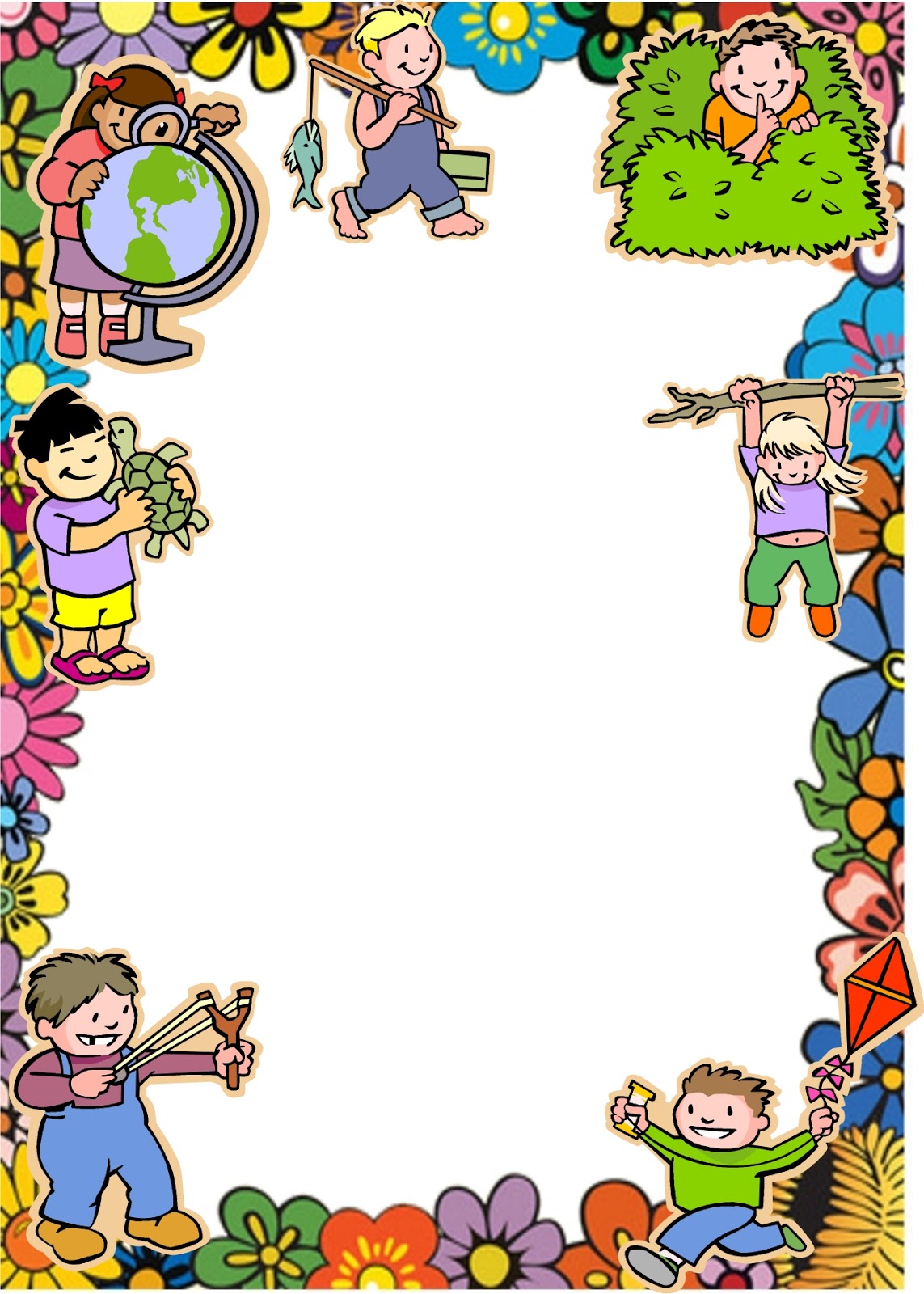 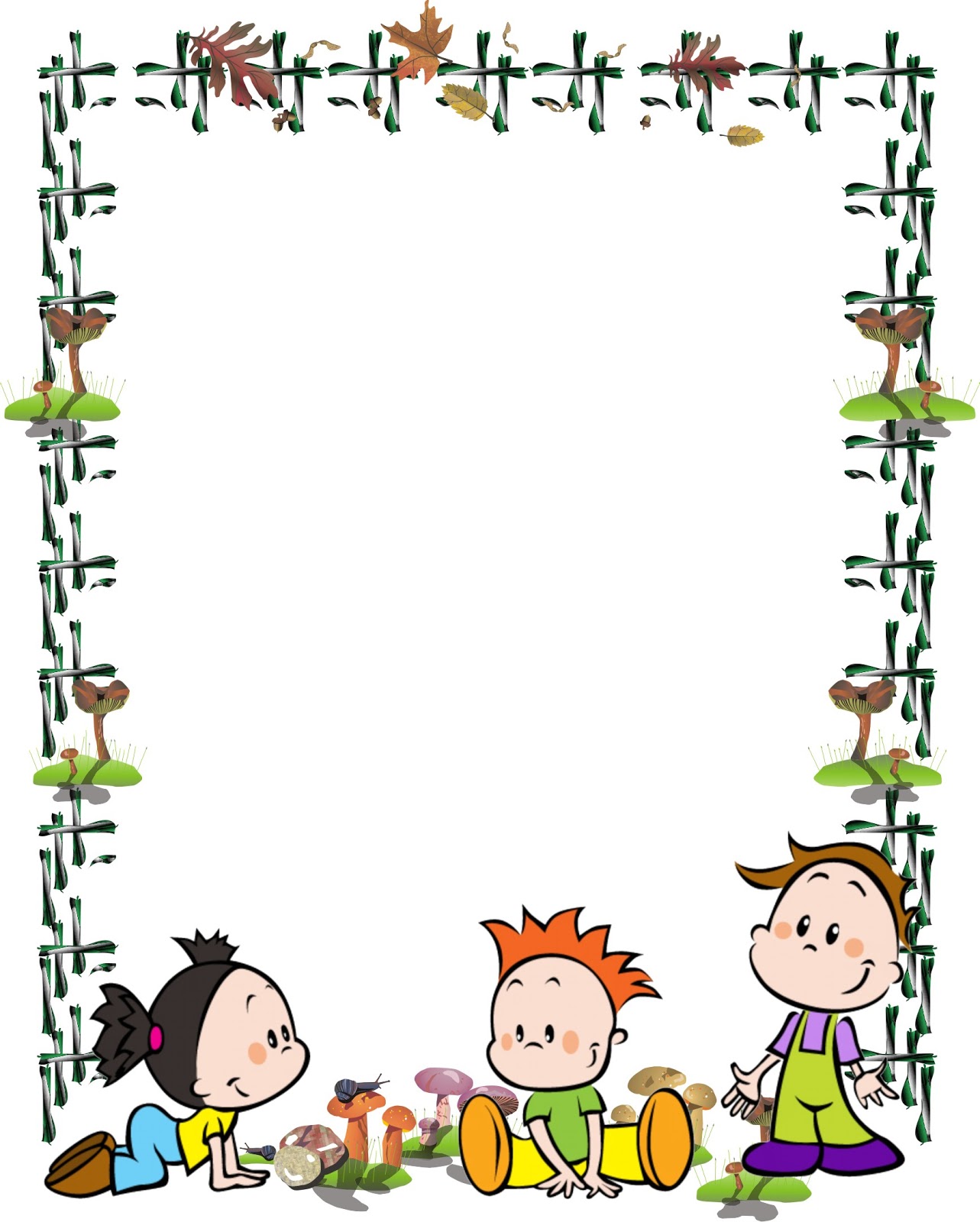 ESTRUCTURA DE “EDOMEP”MODULO I: ECUACIONES Y SUS ELEMENTOSMODULO II: PROPIEDAD DE LA IGUALDADMODULO III: TRANSPOSICIÓN DE TERMINOSMODULO IV: PLANTEAMIENTOS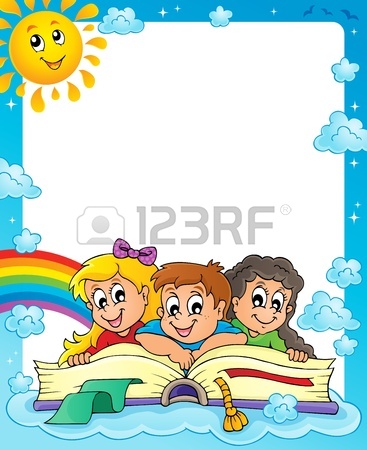 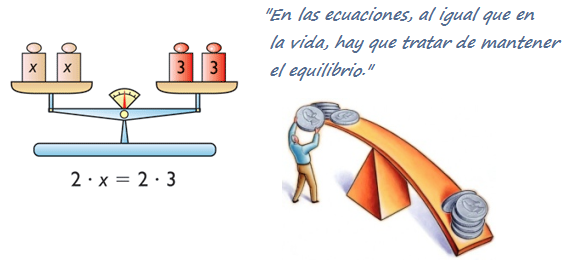 Una ecuación está compuesta por los siguientes elementos: 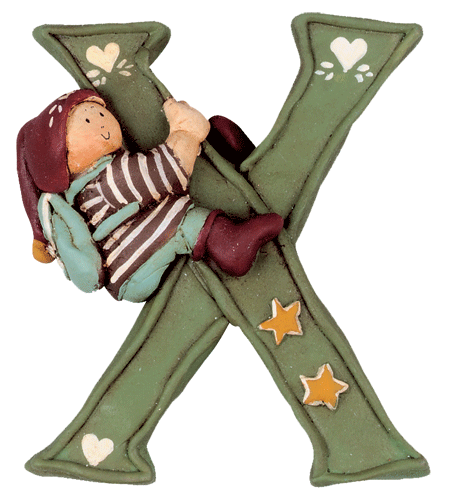 INCÓGNITA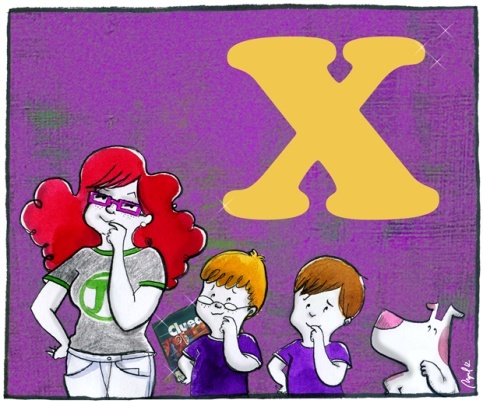 Son las letras que aparecen en la ecuación y  representa el número que deseamos descifrar.MIEMBROS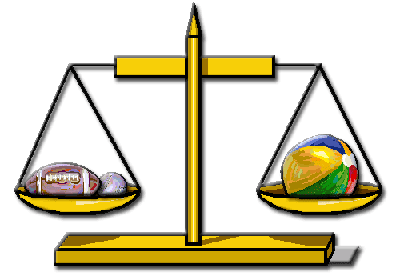 Son las expresiones que se encuentran a cada lado de la igualdad.TÉRMINOS INDEPENDIENTESSon los monomios que conforman cada miembro y no acompaña a la incógnita.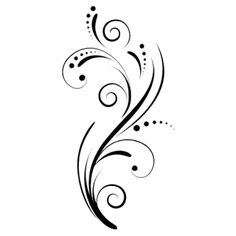 COEFICIENTESon los monomios que acompañan a la incógnita.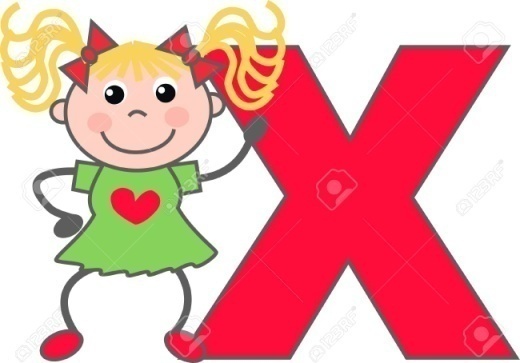 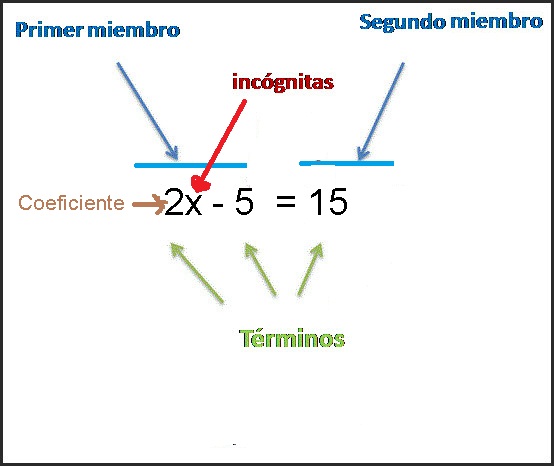 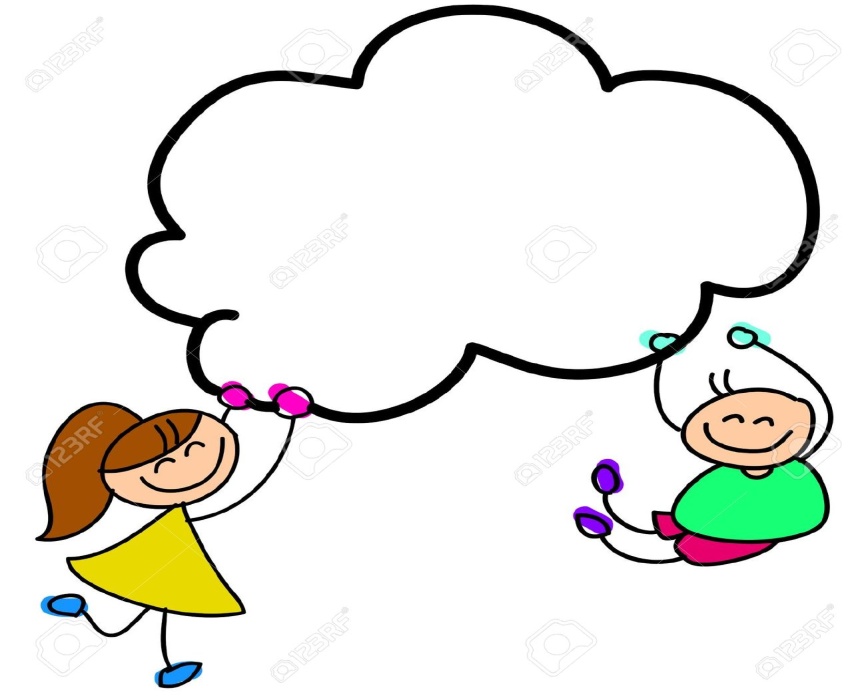 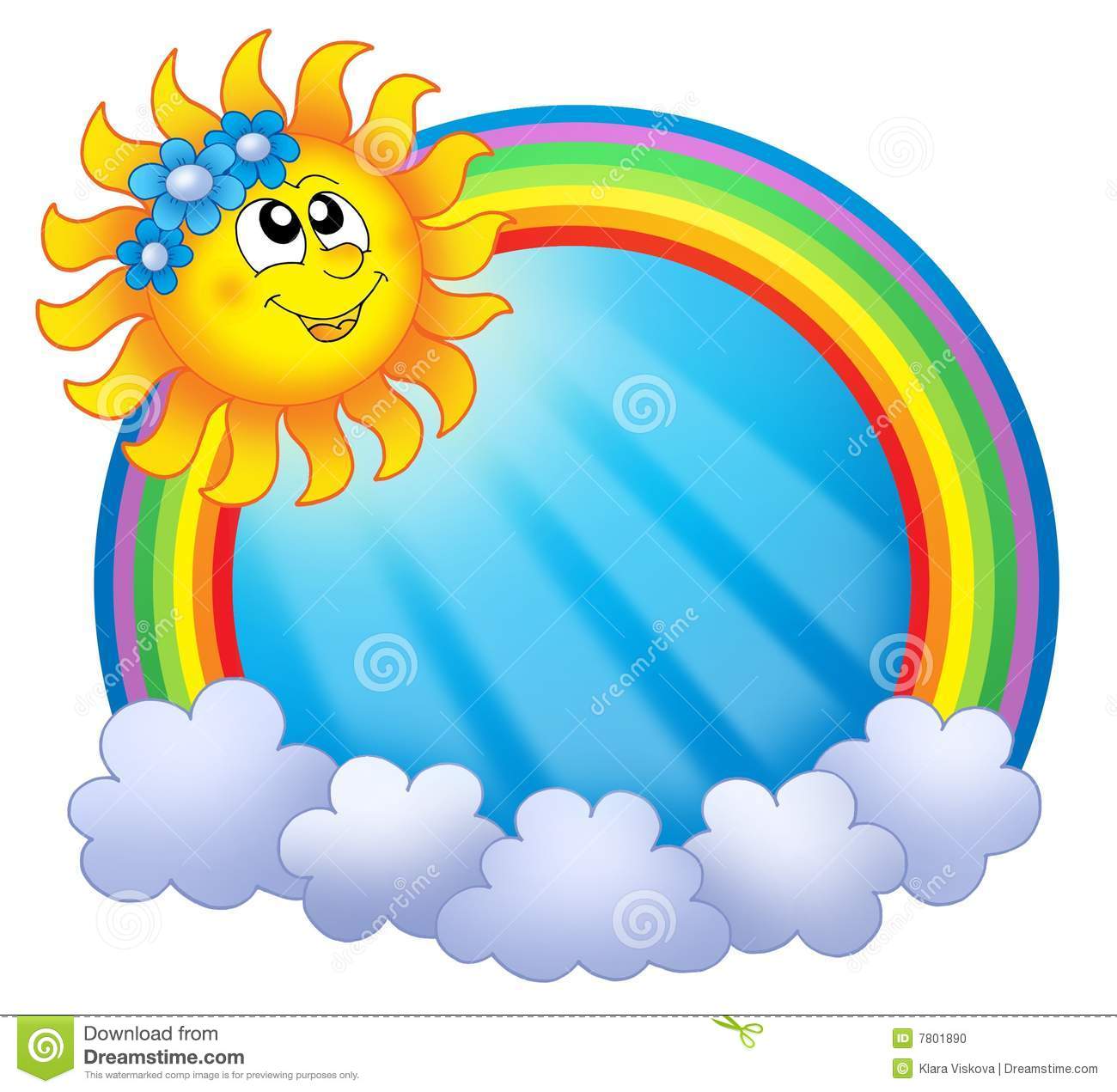 Vamos a determinar el valor de la incógnita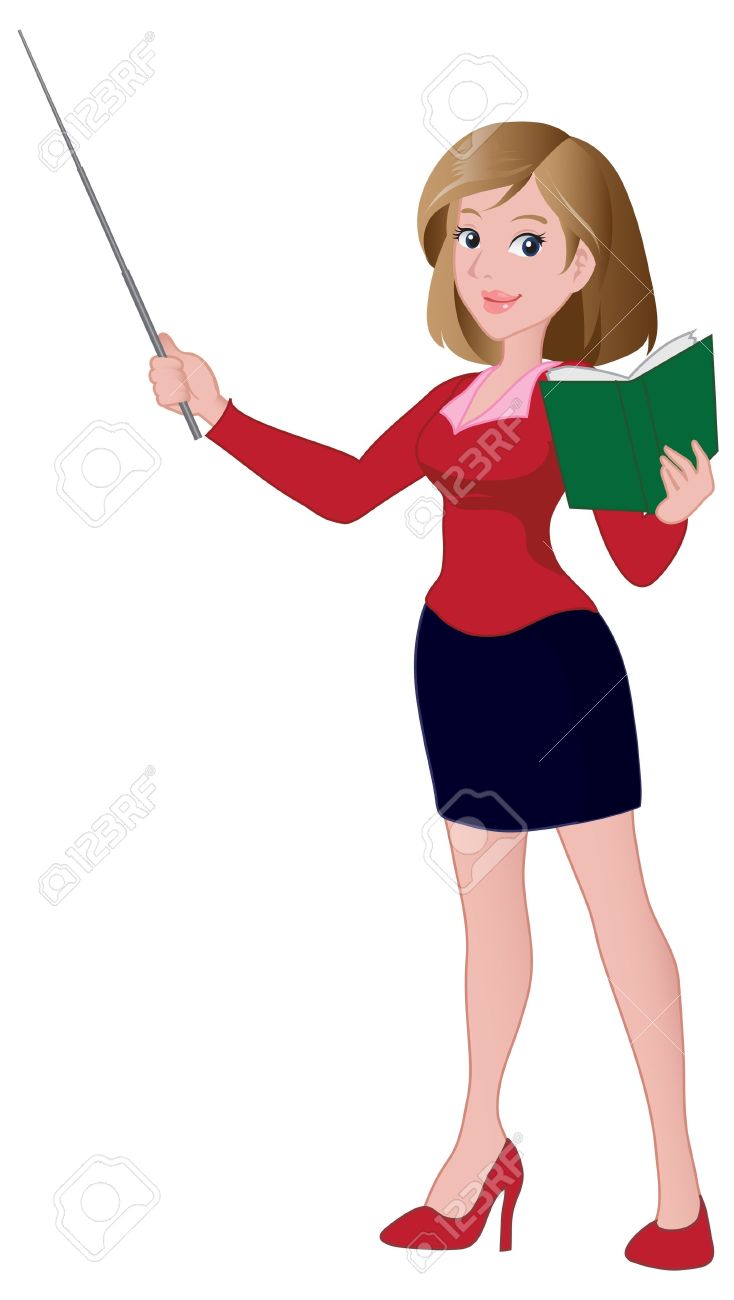 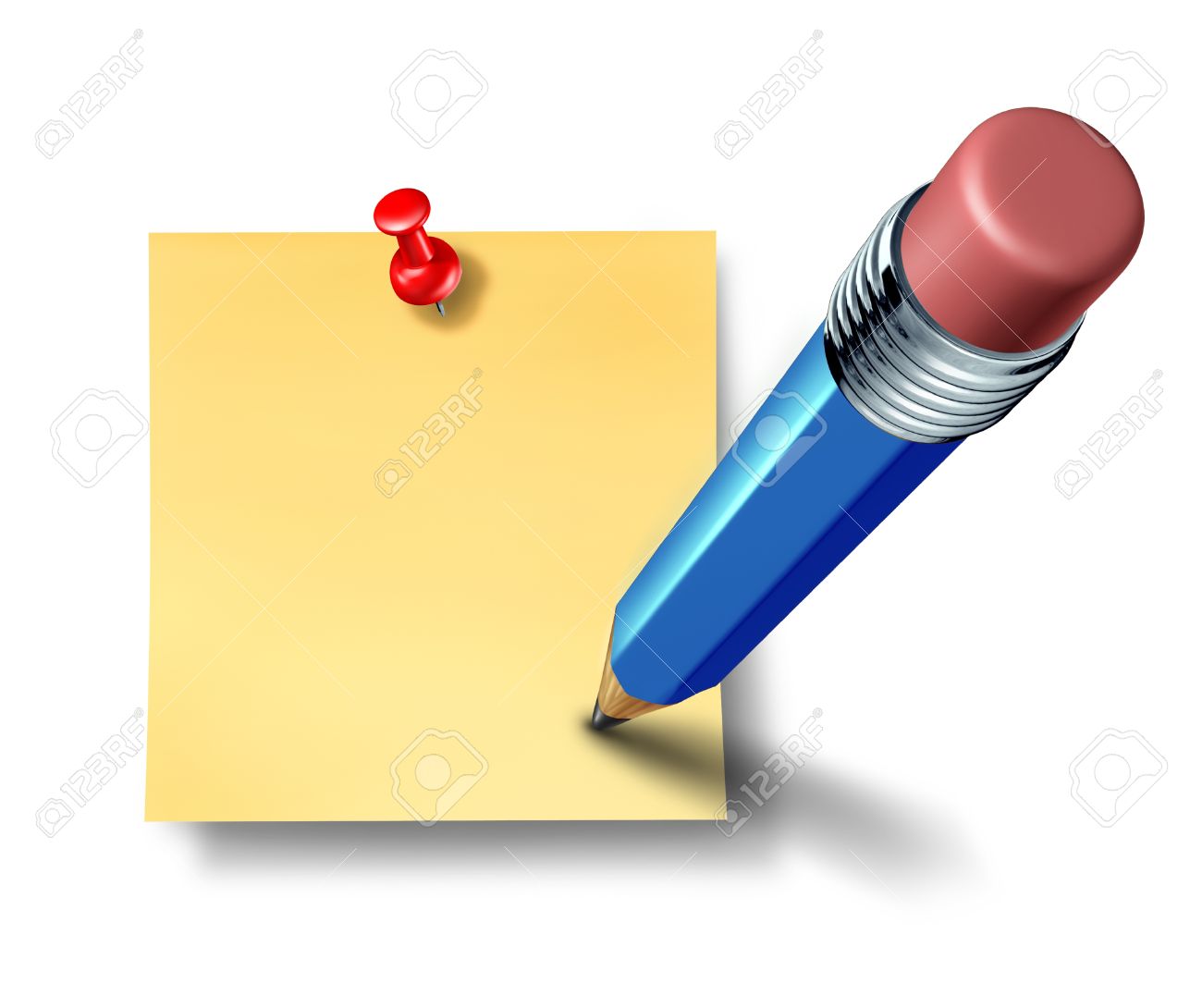 Ahora veamos un ejemplo donde debemos utilizar la propiedad sustractivaPara verificar que la respuesta es correctaDebemos sustituir la incógnita por el resultado obtenidoResuelve la siguiente operación, basada en la propiedad de la igualdad. No olvides justificar cada paso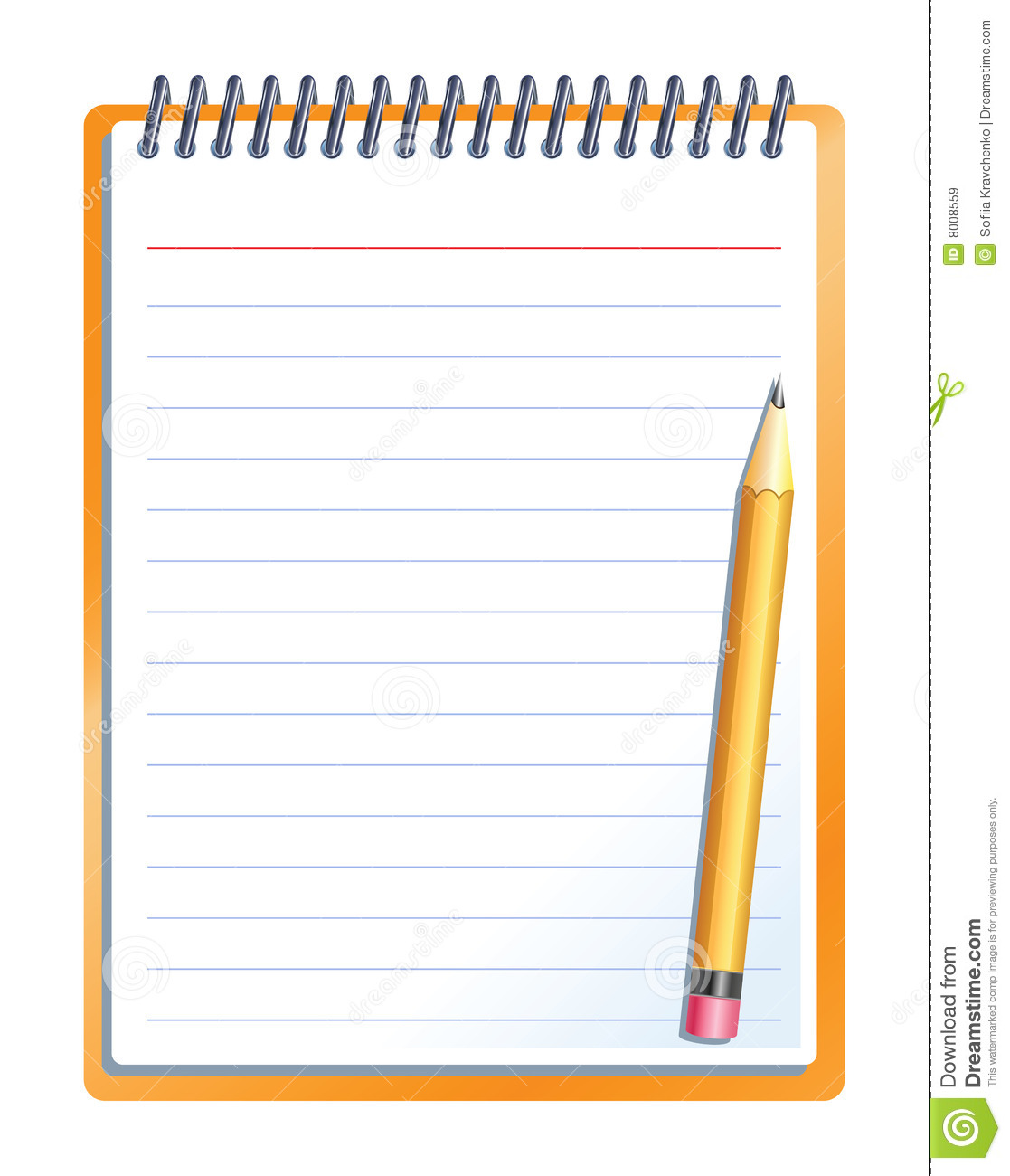 Una ecuación es como una balanza que se tiene en equilibrio. Para resolver una ecuación se deben desarrollar una serie de pasos, manteniendo la balanza equilibrada, hasta obtener una expresión de la forma X= #. Los pasos que se deben seguir dependen del tipo de ecuación.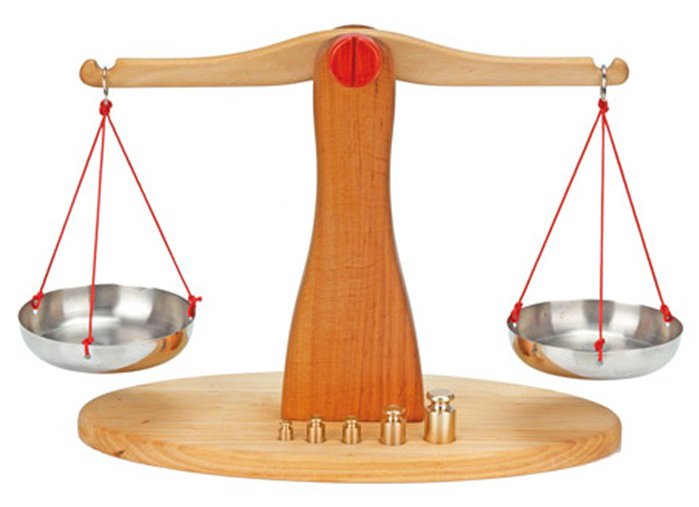 En este caso veremos como resolver ecuaciones mediante la TRANSPOSICION DE TÉRMINOS.¡Veamos como se resuelve!Vamos a determinar el valor de la incógnita en la 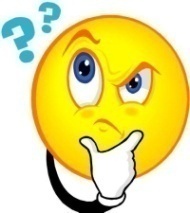 El álgebra es una herramienta importante en la solución de problemas. Para encontrar la solución a un planteamiento se pueden desarrollar los siguientes pasos:Veamos el siguiente enunciadoEl doble de duraznos que tiene Marielys disminuido en diez es igual a cuatro ¿Cuántos duraznos tiene Marielys?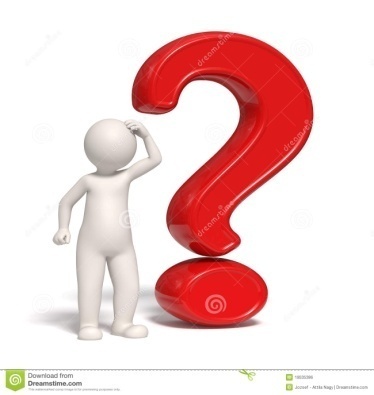 Primero debemos saber que vamos a buscar.En este caso es duraznos, la cual debemos designarle una letra que representa la incógnita. Escogeremos al azar la letra W. 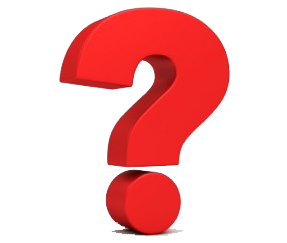 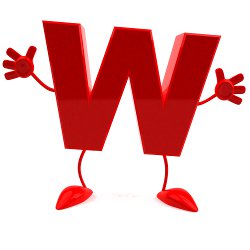 Ahora debemos representar en forma de ecuación el planteamiento.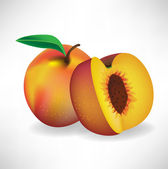 Siguiendo el orden de los pasos. Entonces resolvemos la ecuación: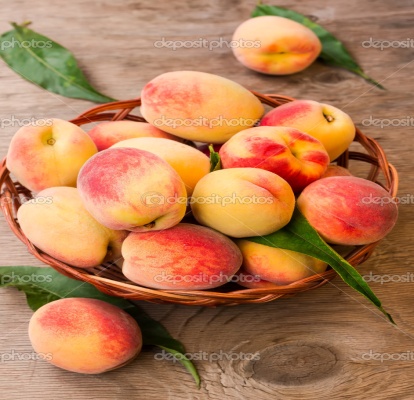 Hemos encontrado el valor de la incógnita que satisface la igualdad, pero ahora vamos a verificar si la respuesta es la correcta.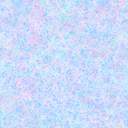 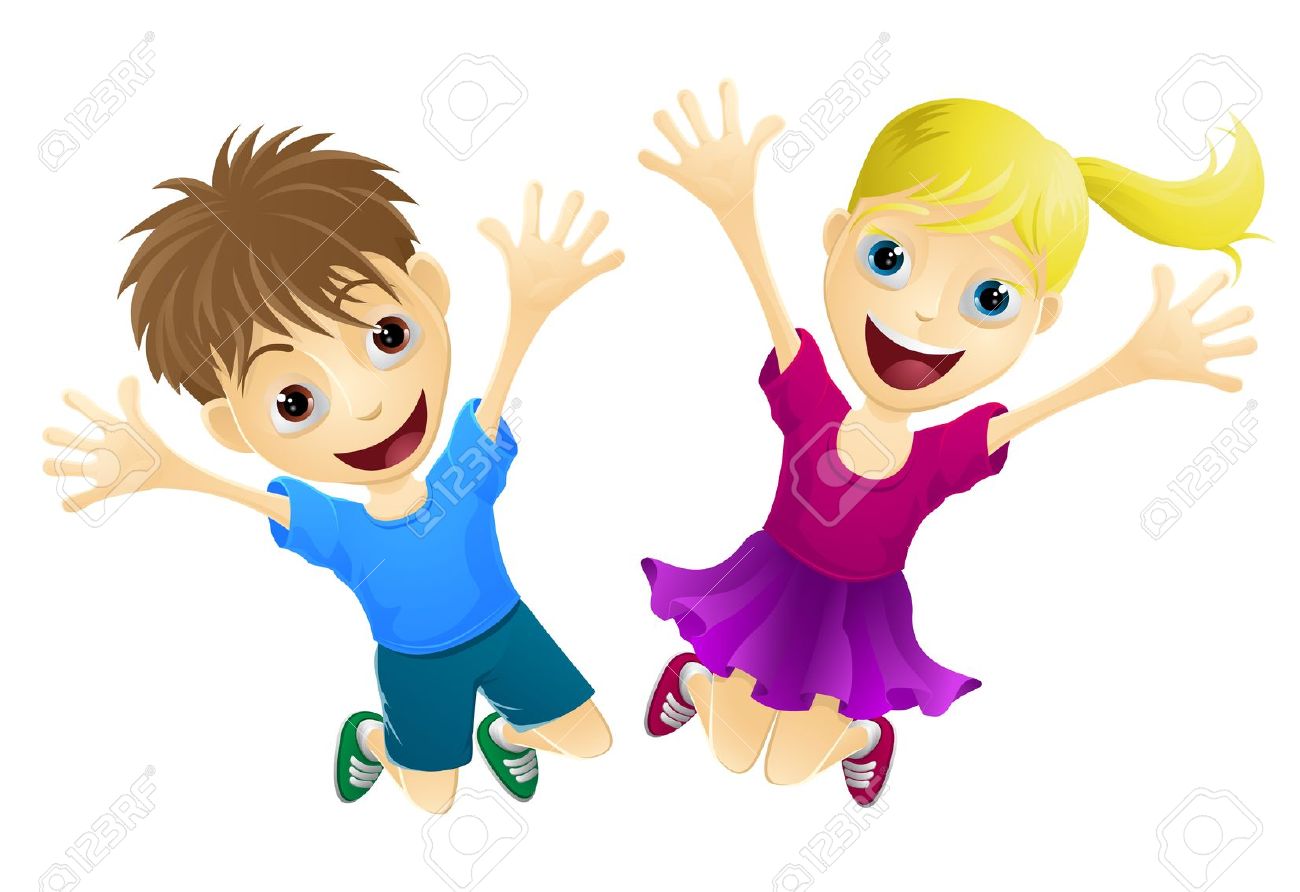 Marielys tiene entonces siete duraznos.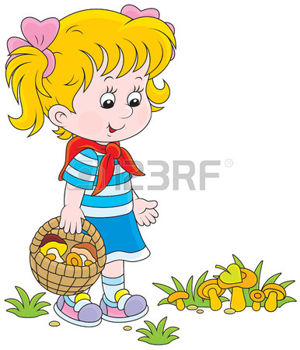 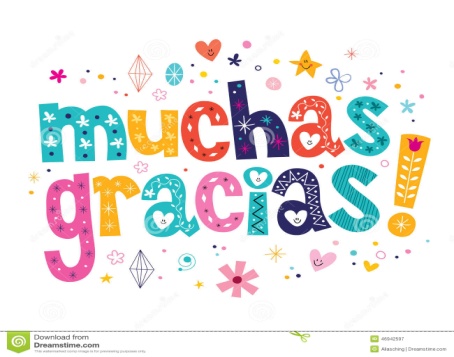 Gracias por ayudar a Marielys a determinar cuántos duraznos tieneEs tu turno, veamos que problema te toca resolver.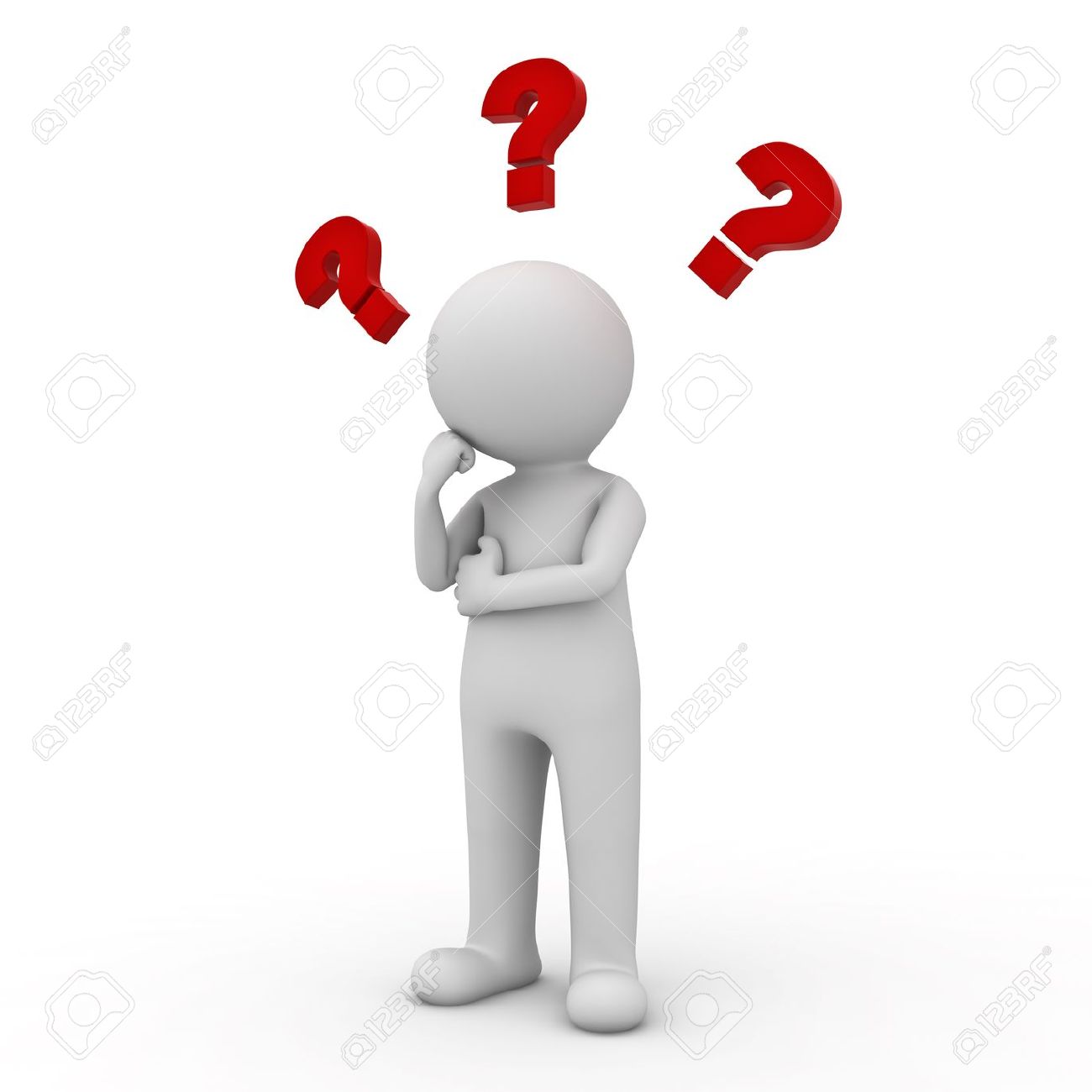 CONCLUSIONESCONCLUSIONES     El objetivo general de esta investigación era proponer una estrategia didáctica para la enseñanza de las organizaciones matemáticas Ecuación de primer grado con una incógnita, dirigido a docentes de educación primaria de las escuelas públicas del municipio San Diego, la cual lleva por nombre “EDOMEP”, para la cual se realizó un diagnostico utilizando como instrumento una prueba de conocimiento que consta de dos parte, la primera parte de selección simple y la segunda parte de completación, donde se obtuvo como resultado las deficiencias que presentan los docente entorno a los elementos que conforman las ecuaciones y los procedimientos que se llevan a cabo para la solución donde el 60% de los docentes de la muestra no contestaban a algunos ítems y por otro lado el 42% no conoce el lenguaje algebraico lo que dificulta la solución de planteamientos de ecuación.     Por otro lado se estudió la factibilidad que posee la estrategia donde se concluyó que en lo social es factible para mejorar las debilidades de los docente lo que facilitará la enseñanza de las ecuaciones de primer grado, en lo académico porque permitirá a los estudiantes nutrirse con las estrategias dadas por los docentes, además incluirá estrategias didácticas que permitirán nutrir sus planificaciones en cuanto a este contenido matemático y en lo económico ya que será enviado de forma digital, publicado en redes sociales y en blogger, sin costo alguno, siendo esto una gran solución ante la situación económica actual del país.	Y por último se diseñó  la estrategia didáctica para la enseñanza de las organizaciones matemáticas entorno al objeto de estudio ecuación de primer grado con una incógnita que lleva por nombre “EDOMEP”, dirigida a docentes de educación primaria, las cuales les permitirá desarrollar sus habilidades creativas al momento de facilitar el procedimiento para la solución de ecuación de primer grado a través de los diferentes métodos que pueden ser empleados para su solución, utilizando la teoría de Chevallard que sustenta la explicación de cada uno de los procesos que se llevan a cabo para solucionar.CAPITULO VIFACTIBILIDAD     Basados en la investigación realizada, se efectuó un estudio de factibilidad de la estrategia didáctica de enseñanza “EDOMEP” dirigido a docentes de educación primaria perteneciente a las escuela pública del municipio San Diego, estado Carabobo, concluyendo que es factible, porque en su realización se consideraron los aspectos en lo social, en lo académico y en lo económico.     En lo social, la estrategia didáctica para la enseñanza de las organizaciones matemáticas entorno al objeto de estudio ecuación de primer grado con una incógnita, la cual ha sido diseñada para mejorar las deficiencias que poseen los docentes de educación primara. Esto se ha diagnosticado mediante la aplicación de una prueba de conocimiento, donde se obtuvo como resultado un promedio de 9,5 puntos cuando su máximo es de 20 puntos, lo que puso en evidencia las debilidades que presentan los maestros en cuanto a conceptos, procedimientos y resolución de ecuaciones de primer grado con una incógnita. Es por ello que los docentes de educación primaria requieren una guía de apoyo que contenga estrategias didácticas de enseñanza que les permitan conocer las diferentes formas de explicar este contenido matemático a través de objetos relacionados con la cotidianidad y así lograr que sus estudiantes obtengan una noción clara sobre las ecuaciones de primer grado con una incógnita.     En lo académico, una vez obtenido los resultados de la prueba de conocimiento se ha observado que “EDOMEP” será una gran alternativa para las mejoras en la educación de este subsistema, ya que es una guía nutritiva que fue elaborada con un lenguaje matemático sencillo de fácil comprensión para los docentes, adaptado al nivel educativo y llevando consigo estrategias dinámicas que han sido sustentadas bajo la teoría de un gran matemático como lo es Chevalard.     En lo económico, “EDOMEP” fue diseñada para la enseñanza de ecuación de primer grado, es una guía digital para docentes que puede ser adquirida a través de correo electrónico. Es factible ya que no solo puede ser enviado por correo electrónico, sino también publicado en redes sociales y blogger educativos que podrán obtener todos los docentes a través de la web, sin costo alguno, siendo esto una gran solución ante la situación económica actual del país.REFERENCIAS BIBLIOGRAFICASAnder-egg, E. (1990).  Técnicas de Investigación Social, Humanitas, Bs.As. Argentina.Aponte, A. (2008).  Significados personales de las ecuaciones de primer grado con una incógnita en estudio de educación básica. Tesis de Maestria. Universidad de Carabobo. Carabobo VenezuelaArias, F. (2004). El proyecto de investigación. Introducción a la Metodología Científica. Caracas: Editorial EpistemeBaldor, A. (1997). Álgebra de Baldor. Editorial Publicaciones Cultural
ódice América, S.A. MéxicoBalestrini, M. (2006). Como se elabora el proyecto de investigación. Editorial: Consultores asociados. Caracas, Venezuela.Bavaresco, A. (2006). Proceso Metodológico en la Investigación. Editorial: Ediluz. Maracaibo, Venezuela.Brousseau, G. (1986), “Fundamentos y métodos de la didáctica”, RDM Nº 9 (3). Versión en español publicada por Facultad de Matemática, Astronomía y Física de la Universidad de Córdoba.Brousseau, G. (1999), “Educación y Didáctica de las matemáticas”, trabajo presentado en el V Congreso Nacional de Investigación Educativa, Aguascalientes. Traducción de David Block y Patricia Martínez Falcón.Chevallard, Y. (1989). El análisis de las prácticas docentes en la Teoría Antropológica de lo Didáctico. Recherches en Didactique des Mathématiques, Vol 19, nº 2, pp. 221-266.Chevallard, Y. (2007). Organización Matemática. Sitio web de Yves Chevallard [Libro en línea] Disponible: http://yves.chevallard.free.fr/ [Consulta: 2016, Febrero 03]Dansereau, D. (1985). Enseñar a estudiar.. Aprender a aprender.  Editorial: Pearson Education. Madrid, España. Díaz, F. (1986).  Destrezas académicas básicas. Departamento de Psicología Educativa. México.Dummett, M. (1998). La Filosofía de las Matemáticas, en Grayling, A. C. (ed.) Filosofía 2: Más por el tema, Oxford University Press, 1998.Fernandez, I. (2010). Matemática en Educación Primaria. Revista digital Eduinnova. [Revista en línea]. Disponible: http://www.eduinnova.es/sep2010/09matematica.pdf   [Consulta: 2014, Septiembre 20].Godino, J., Batenero, C. y Font, V. (2003) Fundamento de la Enseñanza y el Aprendizaje de las Matemáticas para maestros. Universidad d Granada. GranadaGomez, C. (2000). Proyecto factible. Planificación, Formulación y Ejecución. Valencia, Venezuela.Gonzalez, M. (2011) Propuesta de estrategias de aprendizaje de apoyo para el                                                  desempeño académico en matemática de los estudiantes De 9º grado de la tercera etapa de educación básica de la U. E. Anexo “Crispín Pérez”. Tesis de Maestría. Universidad de Carabobo. Carabobo, VenezuelaHernández, R., Fernández, J. Baptista, A. (2010). Metodología de la                            investigación. Quinta edición. Editorial Mc Graw Hill. MéxicoHurtado, C. (2013). Análisis didáctico de las ecuaciones de primer grado con una incógnita y su impacto en la educación básica. Montevideo, Uruguay.Hurtado, J. (2000). Metodología de la investigación holística. IUTP. Caracas, Venezuela.Labrador, D. y Maita, M. (2011). Una Experiencia Didáctica: El Aprendizaje de Ecuaciones de Primer Grado Usando Actividades Lúdicas. Universidad de los Andes. San Cristóbal, Venezuela.Markarian, R. (2002). ¿Para qué enseñar matemática en la escuela primaria?. Certidumbre e incertidumbre [Revista en línea] Disponible: http://www.correodelmaestro.com/anteriores/2002/junio/incert73.htm [Consulta: 2014, Octubre 20]Pirela, W. (2011). El efecto de un programa de intervención pedagógica sobre el aprendizaje de las operaciones matemáticas básicas. Universidad del Zulia. Maracaibo, Venezuela.PISA. (2012). Programa para la evaluación internacional de los alumnos. Informe español. Madrid, España.Rigney, J. (1978). Estrategias de aprendizaje: una perspectiva teórica. En O’Neil, H.F. (Ed.): Learning strategies. Academic Press. USARivero, F. (2000). Resolviendo las ecuaciones lineales con el uso de modelos. Universidad de los Andes. Mérida, VenezuelaRovere, M. (1993). Planificación Estratégica en Recursos Humanos en Salud. Serie Desarrollo de Recursos Humanos, No. 96. 226 pp.Sáenz, J. (2014). Diseño de una unidad didáctica basada en métodos informales para la resolución de ecuaciones de primer grado con una incógnita. Bogotá, Colombia. Sampieri, R., Fernández, C. y Lucio, P. (1997). Metodología de la investigación. Editorial Mc Graw Hill. México.Sierra, F. (2004). Educación integral; plenitud necesaria. [Artículo en línea]. Disponible:http://www.uvmnet.edu/investigacion/episteme/numero1-04/enfoque/a_educacion.asp. [Consulta: 2014, Septiembre 17].Tamayo y Tamayo (1993). Proceso de la Investigación Científica. Editorial Noriega Editores. Cuarta Edición .   México. Tamayo, M. (1993). El proyecto de investigación. Serie aprender a investigar. Módulo 5. Santa Fe de Bogotá: ICFES, 1987. p. 69-72Valera, C. (2006). Estrategias de enseñanza y aprendizaje de las Matemáticas en alumnos de 7mo. Grado de Educación básica. Universidad del Zulia. Maracaibo, Venezuela.Weinstein, C., Ridley, D., Dahl, T. y Weber, E. (1989). Ayudar a los estudiantes a desarrollar estrategias para un aprendizaje eficaz. Liderazgo educativo, 46, 17-19. ANEXOSTabla de operacionalizaciónFuente: Estrada y Llovera (2016)Universidad de Carabobo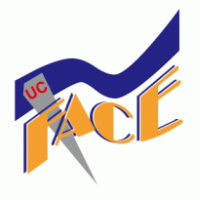 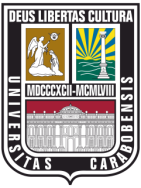 Facultad de Ciencias de la EducaciónEscuela EducaciónDepartamento de Ciencias PedagógicasCátedra de Trabajo Especial de GradoPRUEBA DE CONOCIMIENTO	Queridos docentes, esta prueba de conocimiento es para que demuestres tus habilidades matemáticas  en cuanto a la enseñanza de las ecuaciones de primer grado. Esta prueba tiene dos partes: Una primera parte que consta de cuatro preguntas de selección simple y una segunda parte que consta de tres preguntas de completación. Esta prueba es confidencial y anónimaSIGUE LAS INSTRUCCIONES	Lee atentamente cada ítem y responde.	Tienes 45 minutos para responder.	Si tienes alguna duda no olvides consultarlo.	La prueba es individual.	Encierra en un círculo la respuesta correcta	Puedes utilizar los espacios en blanco de la prueba para resolver operacionesTe deseamos mucho éxito al responder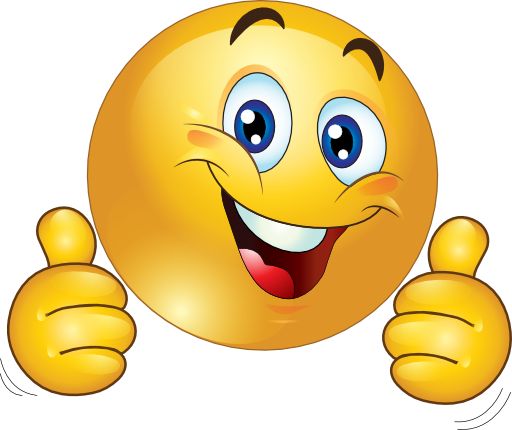 ¡ADELANTE!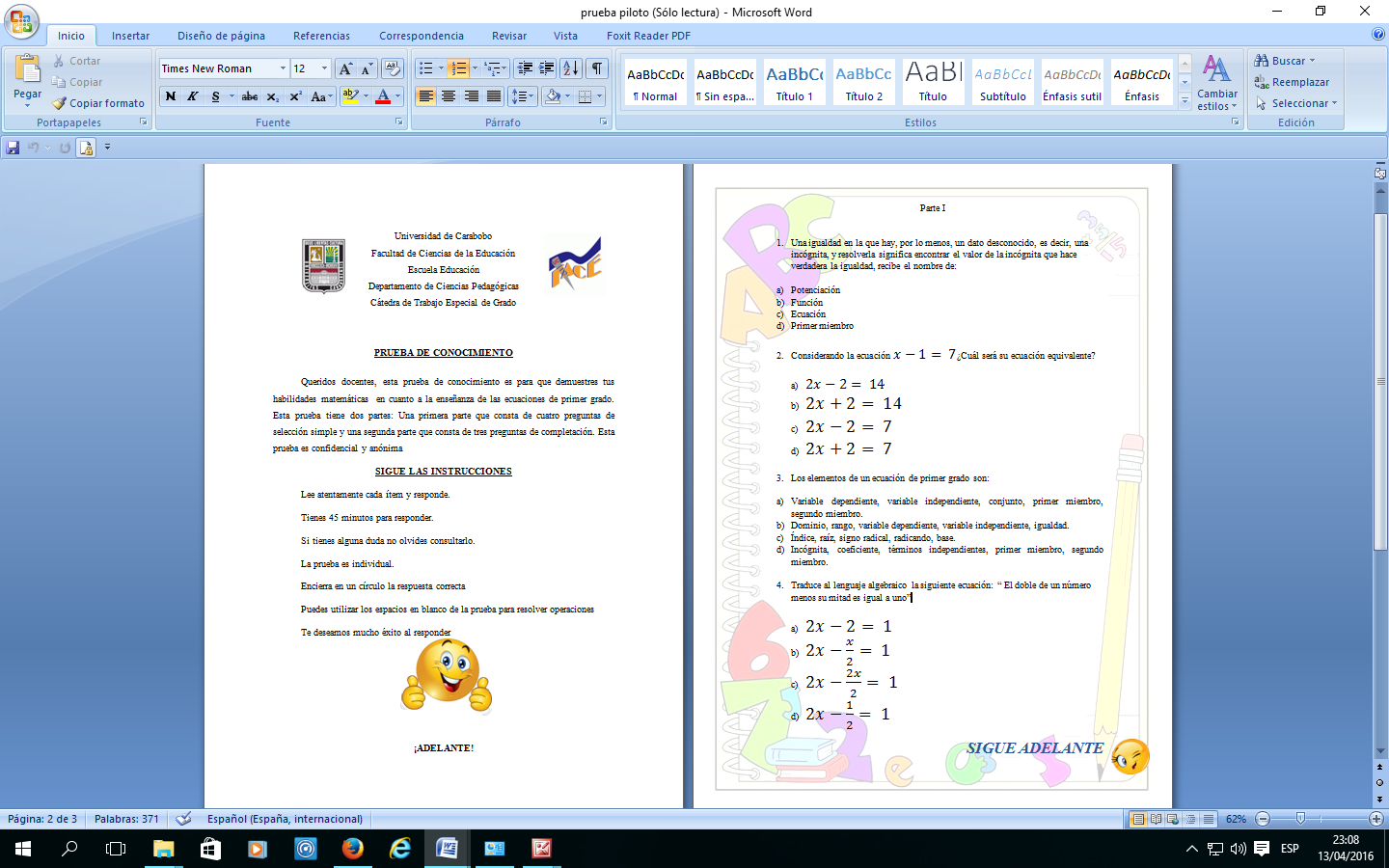 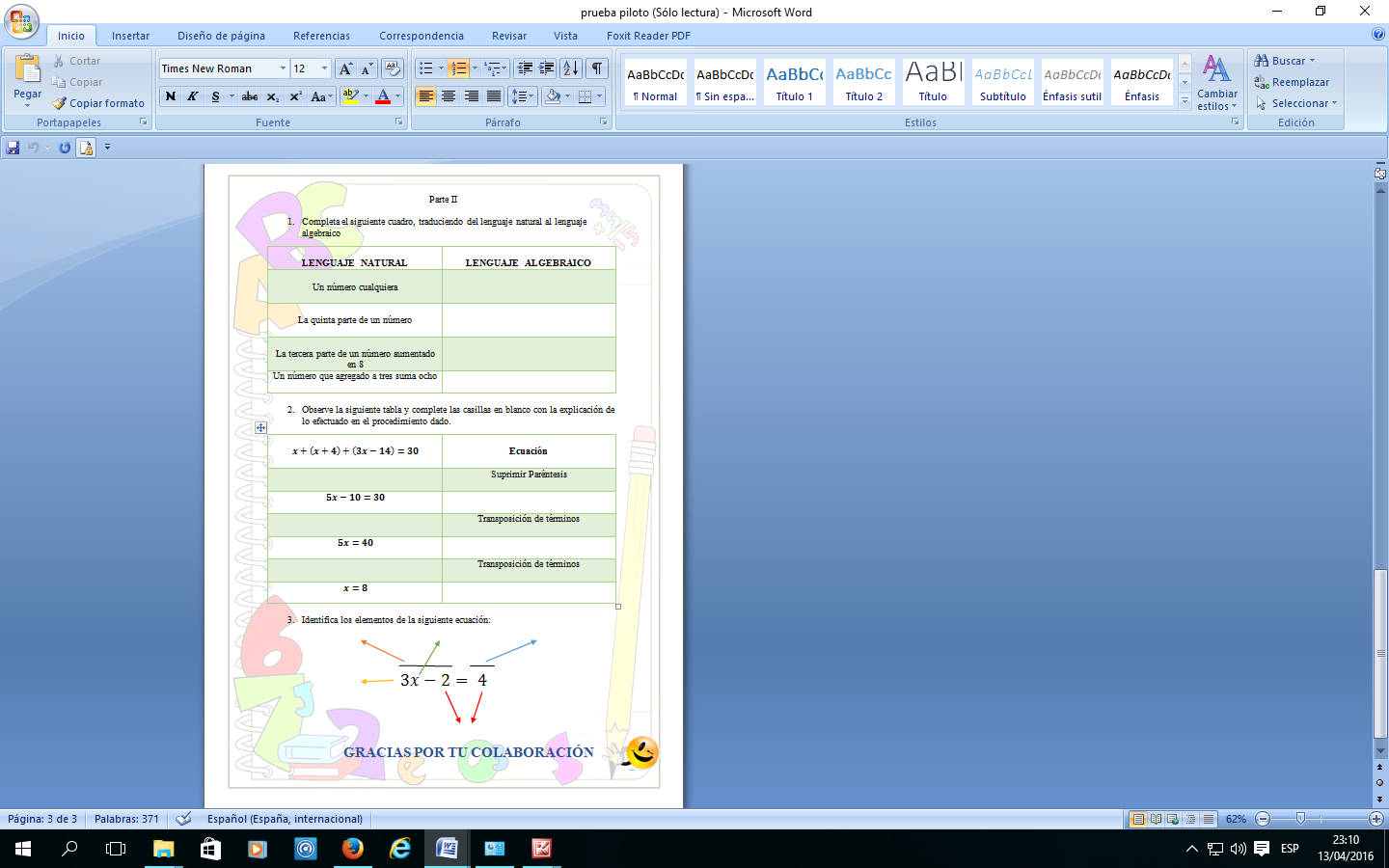 Universidad de CaraboboFacultad de Ciencias de la EducaciónEscuela EducaciónDepartamento de Ciencias PedagógicasCátedra de Trabajo Especial de GradoPROFESOR (A):Msc. Vanessa PachecoESTIMAD DOCENTE:	Cumplimos con participarle que usted ha sido seleccionado en calidad de experto para la validación del instrumento que ha sido elaborado con el fin de recolectar la información necesaria para la investigación titulada: “ESTRATEGIA DIDACTICA PARA LA ENSEÑANZA DE LAS ORGANIZACIONES MATEMÁTICAS ENTORNO AL OBJETO ECUACIÓN DE PRIMER GRADO CON UNA INCÓGNITA. Caso: Un estudio dirigido a maestros de educación primaria pertenecientes a las escuelas públicas del Municipio San diego, estado Carabobo”, la cual es realizada por las bachilleres Estrada, Yarianni y Llovera, Erika como requisito final para la aprobación de la asignatura Trabajo Especial de Grado del pensum de estudios de la Licenciatura en Educación Mención Educación Integral correspondiente al semestre II-2015.	Esperando su valiosa colaboración, nos despedimos muy cordialmente.________________________			________________________       ESTRADA YARIANNI					LLOVERA ERIKA              C.I: 21.152.191					    C.I: 20.982.078Anexo:*Tabla de especificaciones*Prueba de conocimiento*Formato de validaciónUniversidad de CaraboboFacultad de Ciencias de la EducaciónEscuela EducaciónDepartamento de Ciencias PedagógicasCátedra de Trabajo Especial de GradoPROFESOR (A):Lic. Heidy BorjasESTIMAD DOCENTE:	Cumplimos con participarle que usted ha sido seleccionado en calidad de experto para la validación del instrumento que ha sido elaborado con el fin de recolectar la información necesaria para la investigación titulada: “ESTRATEGIA DIDACTICA PARA LA ENSEÑANZA DE LAS ORGANIZACIONES MATEMÁTICAS ENTORNO AL OBJETO ECUACIÓN DE PRIMER GRADO CON UNA INCÓGNITA. Caso: Un estudio dirigido a maestros de educación primaria pertenecientes a las escuelas públicas del Municipio San diego, estado Carabobo”, la cual es realizada por las bachilleres Estrada, Yarianni y Llovera, Erika como requisito final para la aprobación de la asignatura Trabajo Especial de Grado del pensum de estudios de la Licenciatura en Educación Mención Educación Integral correspondiente al semestre II-2015.	Esperando su valiosa colaboración, nos despedimos muy cordialmente.________________________			________________________       ESTRADA YARIANNI					LLOVERA ERIKA              C.I: 21.152.191					    C.I: 20.982.078Anexo:*Tabla de especificaciones*Prueba de conocimiento*Formato de validaciónUniversidad de CaraboboFacultad de Ciencias de la EducaciónEscuela EducaciónDepartamento de Ciencias PedagógicasCátedra de Trabajo Especial de GradoPROFESOR (A):Lic. Lorena CedilloESTIMAD DOCENTE:	Cumplimos con participarle que usted ha sido seleccionado en calidad de experto para la validación del instrumento que ha sido elaborado con el fin de recolectar la información necesaria para la investigación titulada: “ESTRATEGIA DIDACTICA PARA LA ENSEÑANZA DE LAS ORGANIZACIONES MATEMÁTICAS ENTORNO AL OBJETO ECUACIÓN DE PRIMER GRADO CON UNA INCÓGNITA. Caso: Un estudio dirigido a maestros de educación primaria pertenecientes a las escuelas públicas del Municipio San diego, estado Carabobo”, la cual es realizada por las bachilleres Estrada, Yarianni y Llovera, Erika como requisito final para la aprobación de la asignatura Trabajo Especial de Grado del pensum de estudios de la Licenciatura en Educación Mención Educación Integral correspondiente al semestre II-2015.	Esperando su valiosa colaboración, nos despedimos muy cordialmente.________________________			________________________       ESTRADA YARIANNI					LLOVERA ERIKA              C.I: 21.152.191					    C.I: 20.982.078Anexo:*Tabla de especificaciones*Prueba de conocimiento*Formato de validaciónUniversidad de CaraboboFacultad de Ciencias de la EducaciónEscuela EducaciónDepartamento de Ciencias PedagógicasCátedra de Trabajo Especial de GradoPROFESOR (A):Lcda. Sandra VelazcoESTIMAD DOCENTE:	Cumplimos con participarle que usted ha sido seleccionado en calidad de experto para la validación del instrumento que ha sido elaborado con el fin de recolectar la información necesaria para la investigación titulada: “ESTRATEGIA DIDACTICA PARA LA ENSEÑANZA DE LAS ORGANIZACIONES MATEMÁTICAS ENTORNO AL OBJETO ECUACIÓN DE PRIMER GRADO CON UNA INCÓGNITA. Caso: Un estudio dirigido a maestros de educación primaria pertenecientes a las escuelas públicas del Municipio San diego, estado Carabobo”, la cual es realizada por las bachilleres Estrada, Yarianni y Llovera, Erika como requisito final para la aprobación de la asignatura Trabajo Especial de Grado del pensum de estudios de la Licenciatura en Educación Mención Educación Integral correspondiente al semestre II-2015.	Esperando su valiosa colaboración, nos despedimos muy cordialmente.________________________			________________________       ESTRADA YARIANNI					LLOVERA ERIKA              C.I: 21.152.191					    C.I: 20.982.078Anexo:*Tabla de especificaciones*Prueba de conocimiento*Formato de validación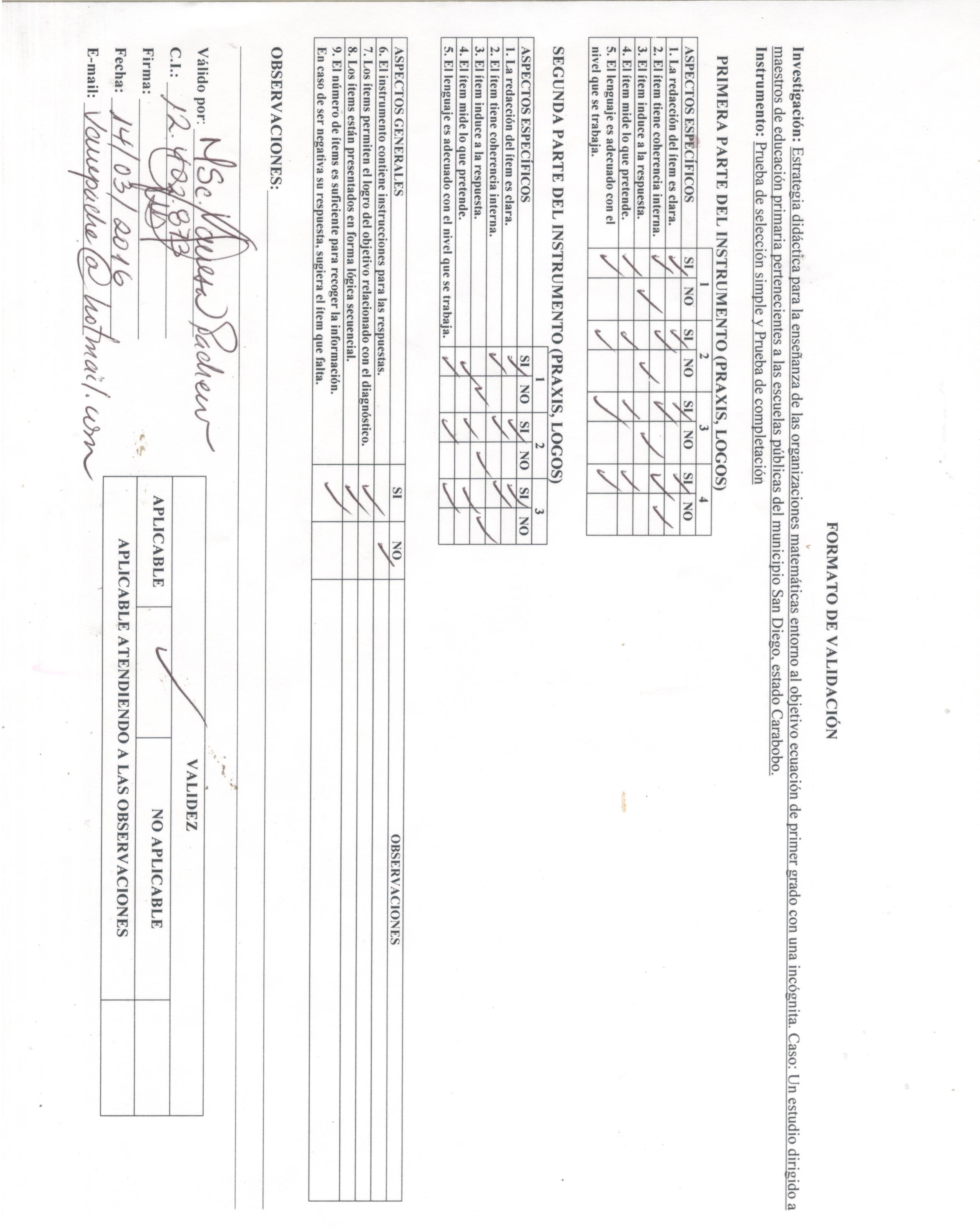 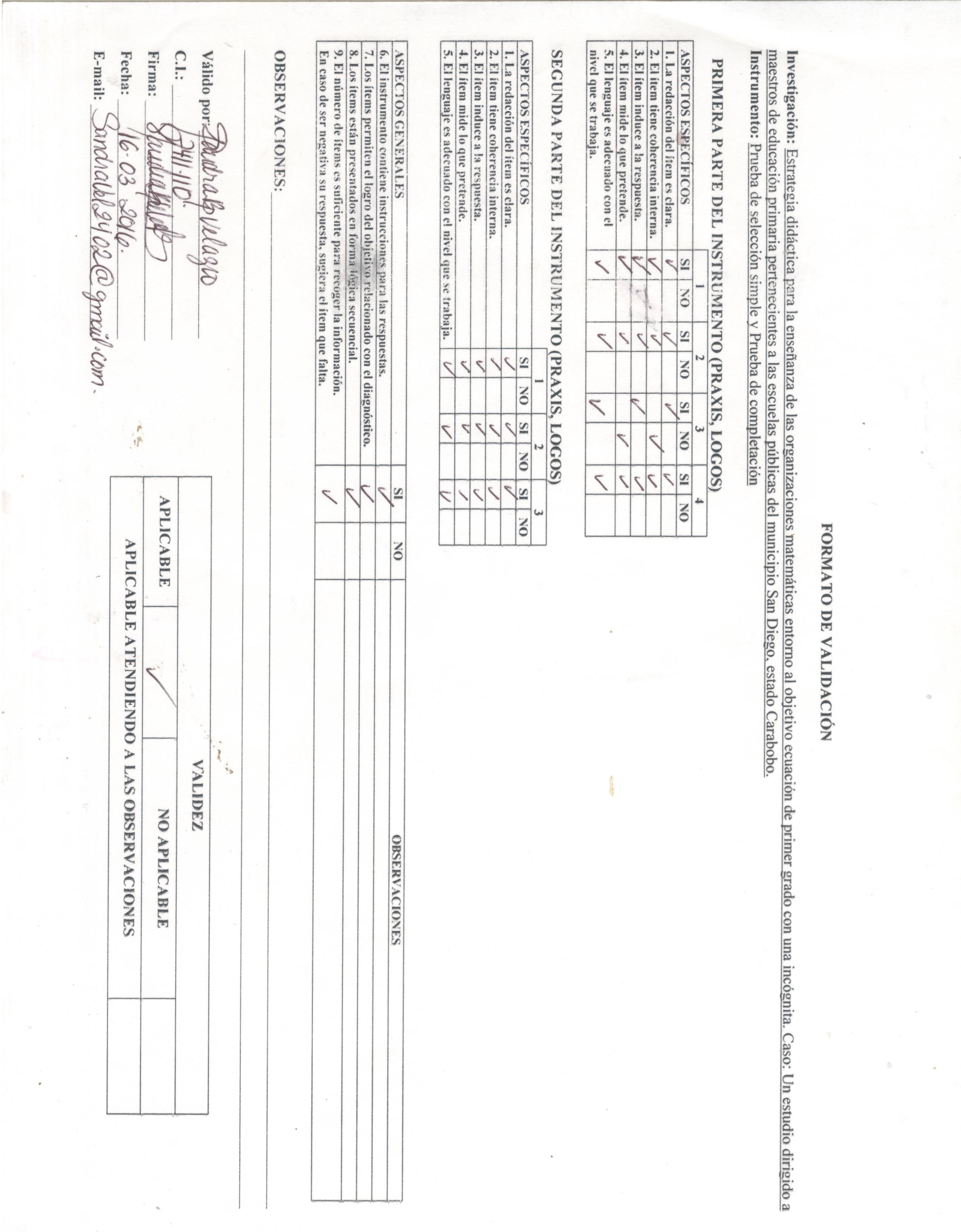 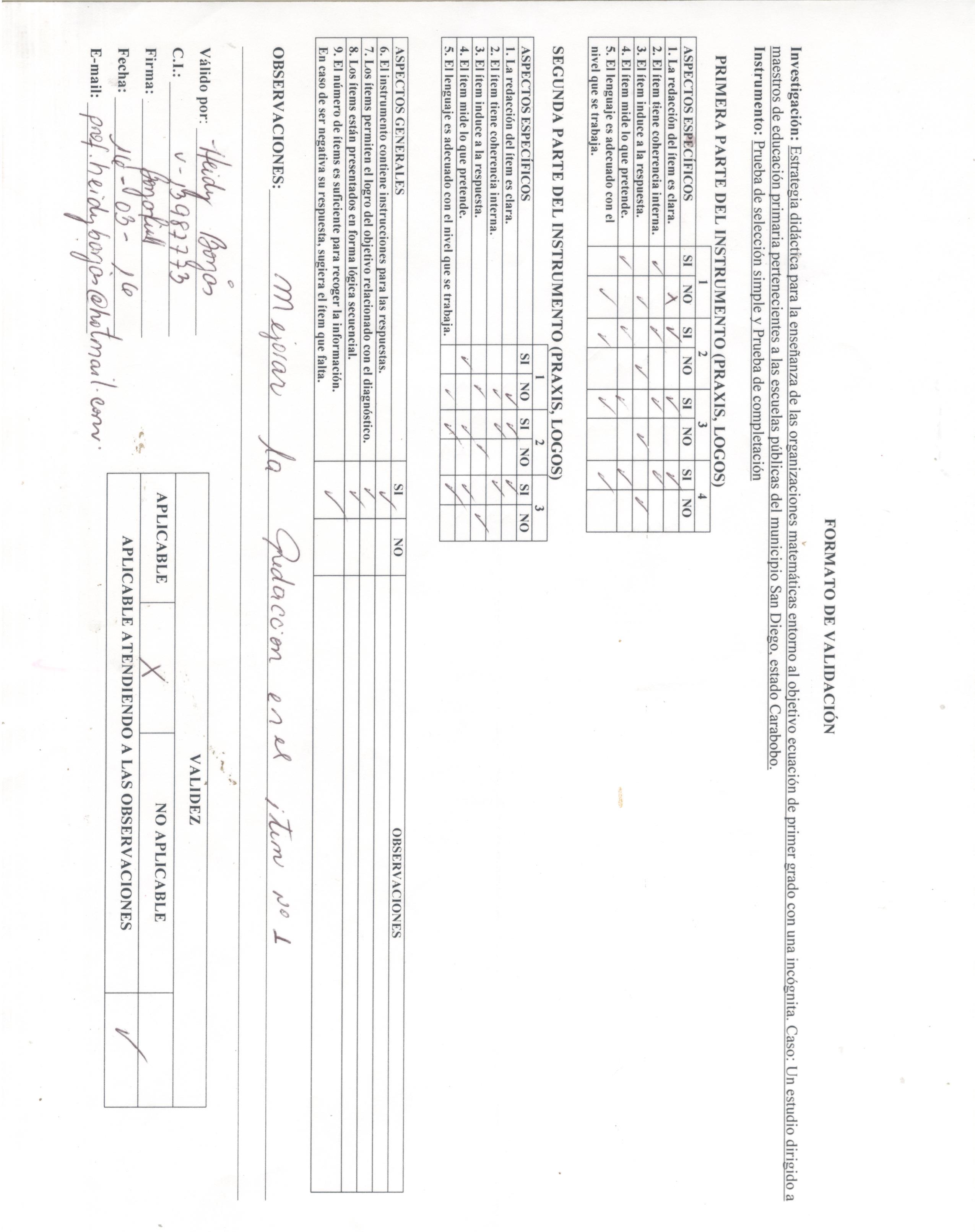 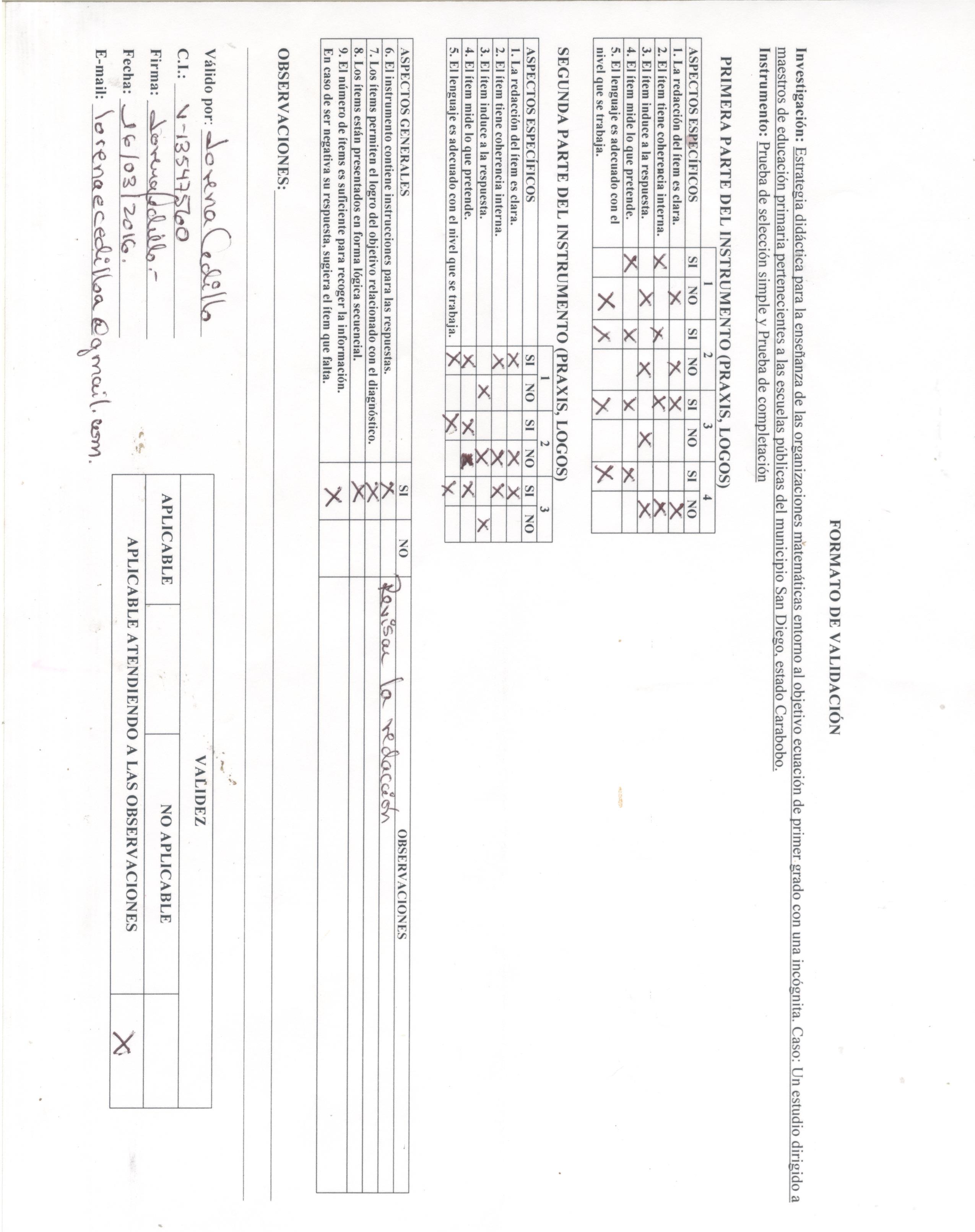 Sujetos1a Aplicación1a Aplicación2a Aplicación2a AplicaciónXX2YY2XY152552525252586440320400172893404172891728928958645254061112186488752552525811121111211219525864401086486464∑9511599210301072Valor de la CorrelaciónGrado de la Correlación±1Perfecta±0,99 - ±0,81Muy alta±0,80 -  ±0,61Alta±0,60 -  ±0,41Media o moderada±0,40 - ±0,21Bajo±0,20 - ±0,01Muy baja0NulaAlternativasAlternativasAlternativasAlternativasAlternativasabCdNo contestoInstrumentos aplicadosRespuestas00250025Total %0%0%100%0%0%100%AlternativasAlternativasAlternativasAlternativasAlternativasabcdNo contestoInstrumentos aplicadosRespuestas15171125Total %60%4%28%4%4%100%AlternativasAlternativasAlternativasAlternativasAlternativasabcdNo contestoInstrumentos aplicadosRespuestas40018325Total %16%0%0%72%12%100%AlternativasAlternativasAlternativasAlternativasAlternativasabcdNo contestoInstrumentos aplicadosRespuestas29010425Total %8%36%0%40%16%100%LENGUAJE  NATURALLENGUAJE  ALGEBRAICOUn número cualquieraLa quinta parte de un númeroLa tercera parte de un número aumentado en 8 Un número que agregado a tres suma ochoAlternativasAlternativasAlternativasCorrectoIncorrectoNo contestoInstrumentos aplicadosRespuestas815225Total %32%60%8%100%Ecuación Suprimir ParéntesisTransposición de términosTransposición de términosAlternativasAlternativasAlternativasCorrectoIncorrectoNo contestoInstrumentos aplicadosRespuestas361625Total %12%24%64%100%AlternativasAlternativasAlternativasCorrectoIncorrectoNo contestoInstrumentos aplicadosRespuestas129425Total %48%36%16%100%ExpresionesNotación matemáticaIncógnita o cantidad desconocidaX , P , T , W , Z , Y…..El doble de un número2X , 2P, 2W….El triple de un número3W, 3X, 3T…Número par2X, 2P, 2W…Número impar2K + 1Dos números consecutivosP y P + 1Dos números pares consecutivos2X y 2X + 2Dos números consecutivos impares2W + 1 y 2W +3La mitad de un númeroEl tercio de un númeroUn número excede a otro en cincoK + 5La suma de tres números consecutivosP + (P+1) + (P+2)ExpresionesLenguaje algebraicoIncógnitaLa quinta parte de un númeroUn número parDos números consecutivosUn número aumentado en seisObjetivo General: Estrategia didáctica para la enseñanza de las organizaciones matemáticas entorno al objeto ecuación de primer grado con una incógnita. Caso: Un estudio dirigido a maestros de educación primaria pertenecientes a las escuelas públicas del municipio San Diego, estado Carabobo.Objetivo General: Estrategia didáctica para la enseñanza de las organizaciones matemáticas entorno al objeto ecuación de primer grado con una incógnita. Caso: Un estudio dirigido a maestros de educación primaria pertenecientes a las escuelas públicas del municipio San Diego, estado Carabobo.Objetivo General: Estrategia didáctica para la enseñanza de las organizaciones matemáticas entorno al objeto ecuación de primer grado con una incógnita. Caso: Un estudio dirigido a maestros de educación primaria pertenecientes a las escuelas públicas del municipio San Diego, estado Carabobo.Objetivo General: Estrategia didáctica para la enseñanza de las organizaciones matemáticas entorno al objeto ecuación de primer grado con una incógnita. Caso: Un estudio dirigido a maestros de educación primaria pertenecientes a las escuelas públicas del municipio San Diego, estado Carabobo.Objetivo General: Estrategia didáctica para la enseñanza de las organizaciones matemáticas entorno al objeto ecuación de primer grado con una incógnita. Caso: Un estudio dirigido a maestros de educación primaria pertenecientes a las escuelas públicas del municipio San Diego, estado Carabobo.Objetivo General: Estrategia didáctica para la enseñanza de las organizaciones matemáticas entorno al objeto ecuación de primer grado con una incógnita. Caso: Un estudio dirigido a maestros de educación primaria pertenecientes a las escuelas públicas del municipio San Diego, estado Carabobo.Propósito del InstrumentoConstructoDefinición del ConstructoDimensiones del ConstructoIndicadoresÍtemDiagnosticar el conocimiento que poseen los maestros de educación primaria sobre la enseñanza de la organización matemática: Ecuación de primer grado con una incógnita, en las escuelas públicas pertenecientes al municipio San Diego, estado CaraboboConocimiento sobre la enseñanza de la organización matemáticaOrganización matemática: Es una teoría que consiste en considerar la matemática como una actividad humana, negando la visión particularista del mundo social. Se analiza desde dos componentes interrelacionados: Logos, Praxis. Chevallard (2007).LOGOSPRAXISDefinición de ecuaciónEcuación equivalenteElementos de una ecuaciónTraducción del lenguaje natural al lenguaje algebraico1234Diagnosticar el conocimiento que poseen los maestros de educación primaria sobre la enseñanza de la organización matemática: Ecuación de primer grado con una incógnita, en las escuelas públicas pertenecientes al municipio San Diego, estado CaraboboEcuación de primer grado con una incógnitaEcuación de primer grado con una incógnita: Es una proposición que afirma la igualdad de dos cantidades, que posee solo una incógnita con exponente igual a uno. Meavilla (2013).LOGOSPRAXISTraducción del lenguaje natural al lenguaje algebraicoProcedimiento de solución de una ecuaciónElementos de una ecuación123